ÑAÏI  THÖØA  NGHÓA  CHÖÔNGQUYEÅN  5(Phaàn Ñaàu)PHAÀN PHAÙP NHIEÃM: Chia laøm 60 moânNGHÓA PHIEÀN NAÕO: Coù 30 moânTrong quyeån naøy coù 23 moân 1- Nghóa hai chöôùng.Nghóa ba chöôùng.Nghóa ba caên, ba ñaïo, ba ñoäc, phieàn naõo. 4- Nghóa ba söû.Nghóa ba laäu.Nghóa boán phöôïc, boán löu, boán nguy. 7- Nghóa boán thuû.8- Nghóa boán thaân kieát. 9- Nghóa naêm truï ñòa. 10- Nghóa naêm caùi.Nghóa naêm kieát söû phaàn haïÏ.Nghóa naêm kieát söû phaàn thöôïng. 13- Nghóa naêm san.Nghóa naêm taâm taøi.Nghóa naêm taâm phöôïc. 16- Nghóa saùu caáu.17- Nghóa baûy laäu. 18- Nghóa baûy söû . 19- Nghóa taùm maïn.20- Nghóa taùm thöù aùc giaùc. 21- Nghóa taùm voïng töôûng. 22- Nghóa taùm ñaûo.23- Nghóa chín keát.NGHÓA HAI CHÖÔÙNG.Chia ra hai moân:Giaûi thích teân goïi.Theå töôùng.Giaûi thích teân goïi:Chöôùng, tuøy theo nghóa maø noùi khaùc nhau neân coù nhieàu loaïi: Hoaëc goïi laø Phieàn naõo, hoaëc goïi laø Söû, hoaëc goïi laø Kieát, hoaëc goïi laø Trieàn, hoaëc goïi laø Phöôïc, hoaëc goïi laø Löu, hoaëc goïi laø Nguy, hoaëc goïi laø Thuû, hoaëc goïi Laäu, hoaëc goïi laø Caáu, hoaëc goïi laø Hoaëc, hoaëc goïi laø Chöôùng, nhö vaäy chaúng phaûi moät.Nghóa roái loaïn goïi laø phieàn naõo, theo ñuoåi troùi buoäc goïi laø Söû, nhoùm keát sinh töû goïi laø Kieát, troùi buoäc chuùng sinh goïi laø keát, raøng buoäc ngöôøi tu haønh goïi laø Trieàn. Laïi nöõa, troùi buoäc taâm cuõng goïi laø trieàn, ngöôøi tu haønh troâi giaït goïi laø nguy, khieán chuùng sinh bò caùc ñieàu nguy laøm khoå neân goïi laø Löu, chaáp giöõ caûnh giôùi goïi laø Thuû, troâi chaûy khoâng döøng gioáng nhö gheû nhoït bò chaûy muû neân goïi laø Laäu, nhieãm oâ taâm thanh tònh goïi laø Caáu, meâ sôû duyeân neân goïi laø Hoaëc, laøm ngaïi Thaùnh ñaïo goïi laø Chöôùng. Khaùc nhau nhö theá nhieàu voâ löôïng voâ bieân, nay theo moät nghóa chæ noùi laø Chöôùng.Noùi sô veà teân goïi nhö theá.Theå töôùng:Coù hai nghóa: Löôïc noùi töôùng naêm truï, theo naêm truï ñoù ñeå phaân bieät hai chöôùng.Naêm truï:Nhö trong kinh Thaéng-man noùi: Kieán nhaát xöù truï ñòa, duïc aùi truï ñòa, saéc aùi truï ñòa, höõu aùi truï ñòa, vaø voâ minh truï ñòa.Teân goïi nhö theá, theå traïng theá naøo?Naêm kieán trong ba coõi goïi laø Kieán nhaát, xöù. Taát caû phieàn naõo trong Coõi Duïc tröø Voâ minh vaø kieán, goïi laø Duïc aùi, taát caû phieàn naõo coõi Saéc tröø Voâ minh vaø kieán, goïi laø Saéc aùi; taát caû phieàn naõo trong coõi voâ saéc, tröø Voâ minh vaø kieán, goïi laø Höõu aùi, Voâ minh trong ba coõi goïi laø Voâ minh ñòa. Trong nghóa Voâ minh laïi coù hai: Nhieãm oâ vaø khoâng nhieãm oâ: Voâ minh Meâ lyù goïi laø Nhieãm oâ; voâ tri trong söï goïi laø khoâng nhieãm oâ, hai loaïi naøy hôïp laïi goïi laø Voâ minh truï ñòa.Nghóa naøy seõ noùi ñaày ñuû ôû trong chöông Naêm Truï.Phaân bieät veà chöôùng:Chöôùng chia ra ba thöù:Boán truï phieàn naõo laø Phieàn naõo chöôùng, voâ minh truï ñòa laø Trí chöôùng.Naêm truï taùnh kieát laø Phieàn naõo chöôùng, trong söï voâ tri laø Trí chöôùng.Taùnh cuûa naêm truï vaø söï trong voâ tri ñoàng laø Phieàn naõo, phaân bieät duyeân trí laø Trí chöôùng.a. Theo trong laàn ñaàu: Chia ra boán moân:Ñònh töôùng chöôùng.Giaûi thích teân chöôùng.Noùi veà choã ñoaïn.Ñoái chöôùng noùi veà giaûi thoaùt.Ñònh töôùng chöôùng: Vì sao bieát ñöôïc Boán truï phieàn naõo laø Phieàn naõo chöôùng, Voâ minh truï ñòa laø Trí chöôùng?Duøng Kinh Thaéng-man ñoái chieáu luaän Ñòa Trì, xeùt maø bieát. Trong Kinh Thaéng-man noùi: ngöôøi Nhò thöøa chæ döùt boán truï khoâng döùt voâ minh. Trong luaän Ñòa Trì noùi: ngöôøi Nhò thöøa Phieàn naõo chöôùng tònh, chaúng phaûi Trí chöôùng tònh, Phieàn naõo tònh nhö choã döùt Boán truï trong Thaéng- man, chaúng phaûi Trí chöôùng tònh, gioáng nhö khoâng döùt voâ truï ñòa.Noùi sô veà Ñònh nhö theá.Giaûi thích teân goïi:Naêm truï kieát ñeàu coù theå roái loaïn, ñeàu laøm chöôùng trí.Vì sao Boán truï chæ goïi laø Phieàn naõo, coøn Voâ minh truï ñòa goïi laø Trí chöôùng?Lyù thaät ñeàu chung, nay chæ khaùc nhau hai chöôùng, aån hieän khaùc teân, neáu theo aån hieån moãi thöù tuøy coâng naêng maïnh neân coù hai teân khaùc nhau. Keát cuûa Boán truï phieàn naõo hieän khôûi phaùt nghieäp vôøi sinh, nghóa roái loaïn maïnh neân chæ goïi laø Phieàn naõo, hoaëc cuûa taâm khaùc, khaùc theå vôùi giaûi, sô maø che xa, chöôùng trí nhoû nhieäm khoâng goïi laø Trí chöôùng; voâ minh aùm hoaëc chaùnh traùi vôùi hieåu bieát thaân maø che gaàn, nghóa chöôùng Trí maïnh neân goïi laø Trí chöôùng, nhaäm taùnh voâ tri chaúng phaûi hieän khôûi, khoâng coù naêng löïc phaùt nghieäp, vôøi laáy khoå baùo, roái loaïn nhoû nhieäm, khoâng goïi laø Phieàn naõo.Veà Danh nghóa nhö theá.Noùi veà choã döùt:Taïm chia ra hai baäc:Phaân bieät ñoái nhau giöõa Ñaïi thöøa vaø Tieåu thöøa.Phaân bieät ñoái nhau giöõa Ñaïi thöøa theá gian vaø xuaát theá gian.Phaân bieät ñoái nhau giöõa Ñaïi thöøa vaø Tieåu thöøa: Chia laøm ba moân:AÅn hieån laãn nhau:Ngöôøi Nhò thöøa chæ döùt Phieàn naõo, baäc Boà-taùt chæ döùt trí chöôùng. Ngöôøi Nhò thöøa chaúng phaûi khoâng tröø Trí chöôùng, choã döùt raát nhoû nhieäm, aån kín theo thoâ, cho neân khoâng noùi. Boà-taùt chaúng phaûi khoâng döùt tröø Phieàn naõo, choã döùt raát nhoû nhieäm, aån thoâ theo teá, cho neân khoâng noùi.Hôn keùm veà hình töôùng:Nhò thöøa hieåu bieát caïn côït, chæ döùt phieàn naõo, Boà-taùt hieåu bieát roäng lôùn, hai chöôùng ñeàu döùt. Neân Ñòa Trì noùi: Thanh vaên, Duyeân giaùc phieàn naõo, chöôùng tònh, chaúng phaûi trí chöôùng tònh Boà-taùt chuûng taùnh ñaày ñuû hai tònh.Theo thaät maø noùi chung:Ngöôøi Nhò thöøa hai chöôùng ñeàu döùt, Boà-taùt cuõng vaäy.Noùi theo theá gian vaø xuaát theá gian trong Ñaïi thöøa noùi:Töø Giaûi Haïnh trôû xuoáng goïi laø Theá gian, Sô ñòa trôû neân goïi laø Xuaát theá gian. Trong ñaây chia ra boán moân:Boû thoâ noùi teá:Boà-taùt Ñòa Tieàn ñoái vôùi hai chöôùng aáy ñeàu chöa döùt. Sô ñòa trôû leân ñeàu döùt hai chöôùng. Neân trong kinh Nieát-baøn noùi:Ñòa Tieàn ñaày ñuû taùnh phieàn naõo bôûi lyù do naøy.Noùi veà aån hieån laãn nhau:Theá gian, Ñòa tieàn chæ döùt phieàn naõo; Sô ñòa trôû leân chæ döùt Trí chöôùng. Ñòa tieàn chaúng phaûi khoâng ñoaïn Trí chöôùng, choã döùt nhoû nhieäm, aån teá theo thoâ cho neân khoâng noùi; Sô Ñòa trôû leân cuõng döùt phieàn naõo, aån thoâ theo teá, cho neân khoâng noùi.(a) Hôn keùm veà hình töôùng:Ñòa Tieàn hieåu bieát yeáu keùm neân chæ döùt phieàn naõo, Ñòa Thöôïng hieåu bieát cao sieâu, neân döùt caû hai chöôùng.(d). Noùi chung theo thaät.Döùt ñöôïc caû hai chöôùng Theá gian vaø xuaát theá gian. Töôùng traïng nhö theá naøo?Trong Phieàn naõo chöôùng coù hai loaïi: Töû kieát vaø quaû phöôïc. Phieàn naõo Töû kieát: ñòa tieàn ñaõ döùtPhieàn naõo Quaû phöôïc: Ñòa thöôïng ñaõ döùt.TrongTöû keát laïi coù hai thöù: Chaùnh söû taùc yù maø sinh vaø dö taäp nhaäm taùnh maø khôûi. Chaùnh söû phieàn naõo, Thanh vaên, Duyeân giaùc cho ñeán taäp chuûng ñeàu döùt kieát. Kieát söû taäp khôûi, chuûng taùnh trôû leân ñeán Sôñòa ñaõ döùt roát raùo, cho neân trong Ñòa Trì noùi: A-taêng-kyø ñaàu vöôït qua Giaûi Haïnh truï vaøo Hoan Hyû ñòa, ñoaïn tröø phieàn naõo ñöôøng aùc trong taêng thöôïng, chaùnh söû baát thieän goïi laø taêng thöôïng, taäp goïi laø trung, luùc vaøo Hoan hyû thì döùt heát taäp khí.Trong quaû phöôïc cuõng coù hai loaïi: Chaùnh söû taùc yù hieän khôûi vaø taäp khí nhaäm vaän maø sinh. Chaùnh söû phieàn naõo laø aùi Phaät, aùi Boà-ñeà v.v... baét ñaàu töø Sô ñòa thì döùt tröø laàn laàn ñeán Baát Ñoäng ñòa thì döùt saïch neân Ñòa Trì noùi: A-taêng-kyø thöù hai vöôït qua Thaát truï vaøo Baùt ñòa, phieàn naõo saâu kín ñeàu ñöôïc döùt boû, Baùt ñòa trôû leân tröø taäp khí coøn soùt, neân Ñòa Trì noùi: Taêng-kyø thöù ba döùt tröø taäp khí, vaøo toái thöôïng truï.Trong trí chöôùng cuõng coù hai loaïi: Meâ töôùng vaø meâ Thaät. Phaùp do tình khôûi goïi laø töôùng, khoâng theå ngoä giaûi, bieát noù voán khoâng neân noùi laø meâ. Nhö lai taïng taùnh goïi laø thaät, khoâng theå thoâng ñaït taän cuøng neân noùi laø meâ töôùng. voâ minh meâ töôùng laø choã döùt cuûa Ñòa Tieàn; voâ minh meâ thaät laø choã döùt cuûa Ñòa thöôïng.Meâ töôùng voâ minh laïi coù hai loaïi: Meâ töôùng laäp taùnh vaø meâ taùnh laäp töôùng. Meâ töôùng, doái nhoùm phaùp voïng neân cho laø töôùng, vì khoâng bieát doái nhoùm neân laäp töôùng quyeát ñònh. Meâ taùnh: Laø do tình neân khoâng khôûi, khoâng coù taùnh maø cho laø taùnh vì taùnh meâ naøy laäp töôùng nhaân duyeân. Meâ töôùng voâ minh, Thanh vaên, Duyeân giaùc cho ñeán taäp chuûng ñoaïn döùt saïch. Meâ taùnh voâ minh: Chuûng taùnh trôû leân cho ñeán Sô ñòa, ñeàu döùt tröø heát.Voâ minh Meâ Thaät cuõng coù hai loaïi: Meâ thaät töôùng vaø meâ thaät taùnh. Thaät taùnh vaéng laëng laø phaùp voâ vi. Thaät töôùng naøy khoâng theå bieát laø vaéng laëng voâ vi neân goïi laø meâ töôùng. Trong Nhö Lai Taïng coù haèng sa Phaät phaùp chaân thaät hieän höõu. Thaät taùnh naøy khoâng theå chöùng ngoä toät cuøng neân noùi laø meâ taùnh. Hai voâ minh naøy khoâng nhaát ñònh. Neáu theo Ñòa Kinh: Sô ñòa trôû leân cho ñeán Luïc ñòa tröø laø meâ töôùng, cho neân chöùng ñaéc nhu thuaän nhaãn, Thaát ñòa trôû leân döùt meâ thaät taùnh cho neân chöùng ñaéc theå Voâ sinh nhaãn.Neáu theo kinh Nieát-baøn: Thì töø ñòa thöù chín trôû xuoáng laïi döùt töôùng meâ, cho neân noùi laø thaáy nghe Phaät taùnh. Thaäp Ñòa trôû leân döùt meâ thaät taùnh, cho neân noùi laø maét thaáy Phaät taùnh. Töø ñaây ta nghieäm thaáy Phieàn naõo chöôùng thì tröôùc sau ñeàu döùt, Trí chöôùng cuõng vaäy.Noùi veà trò ñoaïn sô löôïc nhö theá.Ñoái chöôùng ñeå phaân bieät hai giaûi thoaùt:Döùt phieàn naõo chöôùng ñöôïc taâm giaûi thoaùt, ñoaïn trí chöôùng ñöôïc tueä giaûi thoaùt. Nghóa naøy ñöôïc? Chia laøm ba:Noùi veà aån hieån laãn nhau:Chö Phaät, Boà-taùt döùt Phieàn naõo chöôùng laø taâm giaûi thoaùt theá ñeá döùt tröø Trí chöôùng laø tueä giaûi thoaùt chaân ñeá.Vì sao? Vì phieàn naõo nhieãm söï neân döùt phieàn naõo, taâm giaûi thoaùt theá ñeá luùc döùt phieàn naõo lyù thaät tuøy coù taát caû giaûi thoaùt, theo chuû goïi teân, chæ noùi taâm giaûi thoaùt.Voâ minh chöôùng lyù neân döùt voâ minh. Luùc tueä giaûi thoaùt chaân ñeá döùt voâ minh laø lyù thaønh taát caû giaûi thoùat, theo chuû goïi teân neân chæ noùi tueä giaûi thoaùt.Ñoái vôùi chöôùng phaân bieät roäng heïp:Luùc döùt Phieàn naõo chæ döùt taâm nhieãm aùi trong söï, cho neân theá ñeá laø taâm giaûi thoaùt.Luùc döùt Trí chöôùng tröø voâ minh ñòa vaø döùt voâ minh thoâ trong söï neân hai ñeá laø tueä giaûi thoaùt.Tuøy nghóa noùi chung:Döùt phieàn naõo chöôùng hai ñeá laø taâm giaûi thoùat, theá ñeá laø taâm giaûi thoaùt, nghóa nhö giaûi thích ôû tröôùc. Chaân taâm thoaùt laø vì taäp khí vi teá cuûa aùi kieát ñoàng moät theå taùnh vôùi voâ minh ñòa, troùi buoäc chaân taâm. Luùc döùt phieàn naõo, chaân ñeá laø taâm giaûi thoaùt nhö kinh Nieát-baøn noùi: Döùt tröø Trí chöôùng; thì Hai ñeá laø Tueä giaûi thoaùt, ñaày ñuû nhö tröôùc ñaõ giaûi thích.b. Trong laàn thöù hai: Cuõng coù boán moân:Ñònh töôùng chöôùng. Giaûi thích teân chöôùng Noùi veà choã ñoaïn.Ñoái chöôùng noùi veà giaûi thoaùt.Ñònh töôùng chöôùng:Laøm sao bieát ñöôïc taùnh kieát trong Naêm truï laø Phieàn naõo chöôùng, trong söï voâ tri laø Trí chöôùng. Nhö Kinh Nieát-baøn noùi: Döùt tröø taát caû tham, saân, si… ñöôïc taâm giaûi thoaùt vì taát caû sôû tri khoâng chöôùng ngaïi neân ñöôïc tueä giaûi thoaùt. Tham, saân, si töùc laø taùnh kieát phieàn naõo trong Naêm truï. Neân bieât, taát caû sôû tri ñöôïc voâ ngaïi laø tröø söï voâ tri. Laïi nhö Ñòa Kinh noùi: Neân bieát Phaät voâ ngaïi laø tueä giaûi thoaùt laø taùnh kieát cuûa Naêm truï laøm Phieàn naõo chöôùng.Laïi, trong Taïp Taâm noùi: Nhö Lai döùt tröø hai phaùp voâ tri: Döùt nhieãm oâ vaø döùt baát nhieãm. Nhieãm oâ voâ tri töùc laø naêm truï taùnh kieát phieàn naõo, baát nhieãm voâ tri töùc laø taâm voâ minh trong söï; xeùt veà nhöõng ñieàu naøy, neân bieát, laáy taùnh kieát cuûa naêm truï laøm Phieàn naõo chöôùng, voâ tri trong söï laøm Trí chöôùng.Noùi sô löôïc nhö vaäy.Giaûi thích teân goïi:Vì sao taùnh kieát phieàn naõo trong naêm truï laø Phieàn naõo chöôùng? Voâ tri trong söï laø Trí chöôùng?Naêm truï taùnh kieát coù theå khôûi phaàn ñoaïn sinh töû vaø bieán dòch sinh töû laøm roái loaïn ngöôøi tu haønh goïi laø Phieàn naõo chöôùng. Hoaëc aùm trong söï coù theå chöôùng chuûng trí minh giaûi Nhö Lai, cho neân noùi laø Trí chöôùng.Danh nghóa nhö theá.Noùi veà choã ñoaïn:Choã ñoaïn chia laøm ba:Theá vaø xuaát theá ñoái nhau phaân bieät.Coâng duïng voâ coâng duïng ñoái nhau phaân bieät. Phaân bieät nhaân quaû.Theá gian vaø xuaát theá gian coù ba nghóa:Noùi veà aån, hieån laãn nhau:Ñòa Tieàn döùt tröø taùnh kieát trong naêm truï do xaû töôùng höôùng thuaän chaân nhö. Sô ñòa trôû leân döùt tröø Trí chöôùng, vì Ñòa Thöôïng kheá hôïp phaùp giôùi, bieát roõ caùc phaùp khoâng chöôùng ngaïi, neân Ñòa Kinh noùi: Trong Sô ñòa taát caû vaên tuïng chuù thuaät theá gian khoâng theå cuøng taän.Hình töôùng hôn keùm:Boà-taùt Ñòa tieàn chæ döùt phieàn naõo, Boà-taùt Sô ñòa trôû leân trí haïnh roäng lôùn, tröø ñöôïc hai chöôùng.Luaän chung theo thaät:Boà-taùt Ñòa tieàn, ñòa thöôïng ñeàu döùt hai chöôùng. Trong ñoái nhau thöù hai: Nghóa cuõng coù ba:Noùi veà aån hieån laãn nhau:Thaát ñòa trôû xuoáng chæ döùt Phieàn naõo, Baùt ñòa trôû leân chæ döùt Trí chöôùng, nhö coõi Phaät thanh tònh trong Baùt ñòa, döùt tröø voâ tri trong taát caû saéc, trong Cöûu ñòa, bieát roõ taâm haønh cuûa chuùng sinh neân döùt tröø taát caû voâ tri cuûa taâm haønh, trong Thaäp ñòa ôû ñoái vôùi caùc phaùp ñöôïc töï taïi thuø thaéng, döùt tröø voâ tri trong ñaát caû phaùp, caùc ñòa naøy ñeàu laø tröø söï voâ tri.Hình töôùng hôn keùm:Thaát ñòa trôû xuoáng chæ döùt phieàn naõo, Baùt ñòa trôû leân ñeàu döùt hai chöôùng.Noùi chung Theo thaät:Thaát Ñòa trôû xuoáng döùt ñöôïc caû hai chöôùng, Baùt ñòa trôû leân cuõng ñeàu nhö vaäy.Trong ñoái nhau thöù ba: Nghóa cuõng coù ba:Noùi veà aån hieän laãn nhau:Töø Kim cang ñòa trôû xuoáng döùt Phieàn naõo chöôùng, trong Nhö Lai ñòa chuûng trí hieän khôûi lieãu ñaït taát caû caùc phaùp khaùc nhau, döùt tröø Trí chöôùng vì söï voâ tri khoù döùt tröø, ñeán quaû vò Phaät môùi heát.Hình töôùng hôn keùm:Kim cang trôû laïi chæ döùt tröø phieàn naõo, quaû vò Nhö Lai döùt caû hai chöôùngTheo thaät noùi chung:Giai vò Chuûng taùnh trôû leân cho ñeán Nhö Lai ñòa hai chöôùng ñeàudöùt.Noùi veà choã Trò nhö theá.Ñoái chöôùng noùi veà giaûi thoaùt:Döùt phieàn naõo chöôùng ñöôïc taâm giaûi thoaùt, döùt tröø Trí chöôùngñöôïc tueä giaûi thoaùt.Taâm giaûi thoaùt coù hai thöù: Taâm haønh theá gian cuûa Phaät, Boà-taùt vaø taâm ñeä nhaát nghóa cuûa Phaät, Boà-taùt laø taâm döùt boán truï. Theá ñeá taâm thoaùt vì döùt voâ minh neân Nghóa ñeä nhaát ñeá taâm ñöôïc giaûi thoaùt. Tueä thoaùt laø chieáu nhaát thieát chuûng trí theá gian ñöôïc giaûi thoaùt.c. Trong laàn thöù ba: Cuõng coù boán moân:Ñònh töôùng chöôùng. Giaûi thích teân chöôùng. Noùi veà choã ñoaïn.Ñoái chöôùng noùi veà giaûi thoaùt.Ñònh töôùng chöôùng:Laøm sao bieát ñöôïc taùnh kieát söû cuûa Naêm truï vaø söï voâ tri laø Phieàn naõo chöôùng, trí phaân bieät laø Trí chöôùng?Nhö trong kinh Thaéng-man ghi: Nguõ truï vaø söï khôûi ñoàng goïi laø Phieàn naõo neân bieát roõ naêm truï vaø söï voâ tri laø Phieàn naõo chöôùng, trí phaân bieät laø Trí chöôùng. Luaän Baûo Taùnh noùi: Coù boán thöù chöôùng khoâng ñöôïc tònh, ngaõ, laïc, thöôøng cuûa Nhö Lai:Duyeân töôùng: Laø voâ minh ñòa, vì chöôùng naøy khoâng ñöôïc roát raùo chaân tònh cuûa Nhö Lai.Nhaân töôùng: Laø nghieäp voâ laäu, vì töôùng naøy khoâng ñöôïc chaânngaõ.Sinh töôùng: Laø yù sinh thaân, vì chöôùng naøy khoâng ñöôïc chaân laïc. Hoaïi töôùng: Laø sinh thaân bieán dòch, vì chöôùng naøy neân khoângñöôïc chaân thöôøng.Trong kinh aáy noùi: Vì theá chaéc chaén bieát nghieäp chöôùng voâ laäu khoâng ñöôïc chaân ngaõ.Phaân bieät duyeân trí laø trí chöôùng. Laïi nhö Ñòa luaän cheùp: Trong ñòa thöù saùu noùi: Nhaân tònh cuûa Trí chöôùng söï laø chaúng phaân bieät khoâng vaø Tam-muoäi, vì khoâng phaân bieät laø Trí chöôùng tònh, bieát laø duøng trí phaân bieät cho noù laø Trí chöôùng. Laïi trong kinh Laêng Giaø noùi: Tueä voïng töôûng sôû tri laø dieät Nieát-baøn trong ngaõ töôùng, dieät Tueä sôû tri môùi laø Nieát- baøn. Vì theá neân bieát, Tueä voïng bò dieät laø chöôùng.Laïi Ngaøi Long Thoï noùi: Nhö ñòa vò giaùc quaùn so vôùi ñòa döôùi laø thieän, so vôùi thieàn thöù hai laø toäi loãi, cho ñeán ñòa vò Phi töôûng so vôùi döôùi laø thieän, so vôùi ñaïo xuaát theá laø toäi loãi. Nhö theá, tueä quaùn so vôùi theá gian laø thieän, so vôùi thaät töôùng cuõng laø toäi loãi. Ñaõ noùi toäi loãi, thì sao chaúng phaûi chöôùng?Noùi sô löôïc nhö vaäy.Giaûi thích teân goïi:Theå cuûa taùnh kieát söû trong Naêm truï vaø söï voâ tri laø phaùp voâ tri aùm hoaëc, roái loaïn neân goïi laø Phieàn naõo. Trí phaân bieät laøm trôû ngaïi chaân, chöùng tueä voâ phaân bieät neân goïi laø Trí chöôùng.Hoûi: Trí naøy hieån baøy chaân ñöùc, sao laïi noùi chöôùng?Ñaùp: Trí naøy tröø aùm hoaëc coù naêng löïc hieån baøy chaân, cho neân trong kinh goïi laø Lieãu nhaân. Nhieàu nghóa trôû ngaïi chaân neân goïi laø Chöôùng. Nhö thuoác trò beänh, neáu khoâng boû thuoác thì thuoác laïi thaønh beänh. ÔÛ ñaây cuõng gioáng nhö theá.Vì sao trôû ngaïi chaân?Nhö Duy-ma noùi: Vaéng laëng laø Boà-ñeà, dieät caùc töôùng neân trí naøy laø töôùng, neân noù laø Chöôùng. Khoâng quaùn laø Boà-ñeà. Vì xa lìa caùc duyeân neân trí naøy laø duyeân, neân noù laø Chöôùng. Khoâng haønh laø Boà-ñeà vì khoâng nhôù nghó, trí naøy nhôù nghó laø Chöôùng. Ñoaïn laø Boà-ñeà vì ñoaïn caùc kieán chaáp. Trí naøy laø kieán chaáp neân noù laø chöôùng. Lìa laø Boà-ñeà vì lìa caùc voïng töôûng. Trí naøy voïng töôûng neân noù laø chöôùng. Chöôùng laø Boà-ñeà vì chöôùng caùc nguyeän, trí naøy laø nguyeän cho neân laø Chöôùng. Boà-ñeà chaân thaät saùng suoát, trí naøy coù taùnh toái taêm cho neân laø Chöôùng. Nhö taùnh thoï v.v..., ÔÛ theá gian laø haønh khoå. Caùc loãi nhö theá khoâng theå trình baøy ñaày ñuû, vì ñeàu traùi vôùi chaân ñöùc neân goïi laø Chöôùng.Noùi veà danh nghóa nhö theá.Noùi veà choã ñoaïn:Choã ñoaïn coù hai:Ñòa tieàn, Ñòa thöôïng phaân bieät ñoái nhau.nhau.Thaúng theo ñòa thöôïng theá gian vaø xuaát theá gian phaân bieät ñoái* Theo ñoái nhau ban ñaàu: Laïi coù ba nghóa:Noùi veà aån hieån laãn nhau:Töø ñòa vò Giaûi haïnh trôû xuoáng laø taêng töôùng tu döùt Phieàn naõochöôùng töø Sô ñòa trôû leân tu û töôùng xaû döùt tröø Trí chöôùng.Theá naøo laø Taêng töôùng?Coù theå döùt phieàn naõo, phieàn naõo chính duøng aùm hoaëc laøm beänh. Töø xöa ñeán nay, tu taäp minh giaûi, duyeân trí daàn daàn theâm lôùn, daàn daàn xaû boû aùm hoaëc, khi ñeán ñòa vò giaûi haïnh thì minh giaûi caøng theâm saùng hoaëc chöôùng cuøng taän neân noùi laø döùt.Theá naøo laø xaû töôùng ñeå döùt Trí chöôùng?Trí chöôùng chaùnh laø laáy phaân bieät laøm loãi, Sô ñòa trôû leân chöùng ñöôïc thaät cuûa mình, duyeân tu daàn daàn xaû, loãi phaân bieät döùt goïi laø döùt Trí chöôùng.Hình töôùng hôn keùm:Boà-taùt ñòa tieàn chæ döùt phieàn naõo, Sô ñòa trôû leân ñoái trò saâu roäng, hai chöôùng ñeàu döùt.Theo thaät noùi chung:Hai chöôùng Ñòa tieàn, Ñòa thöôïng ñeàu döùt, phieàn naõo cuõng tröø, nghóa naøy coù theå bieát.Theá naøo laø Ñòa tieàn dieät ñöôïc Trí chöôùng?Hieåu trong söï thöùc vì daàn daàn döøng dieät, trí trong voïng thöùc daàn daàn hieän tieàn. Nhö Ñòa Trì noùi: Boà-taùt chuûng taùnh saùu nhaäp cao sieâu, laàn löôït noái tieáp, töø voâ thæ, phaùp aáy ñaõ nhö vaäy. Neân bieát, töùc laø ñaõ ñöôïc thaät chöùng haïnh ñöùc chaân thaät, ñaâu khoâng xaû voïng. Vì theá neân bieát, Ñòa Tieàn cuõng döùt Trí chöôùng.Ñoái nhau ban ñaàu ñaõ xong.* Theo Ñòa thöôïng phaân bieät ñoái töôùng theá gian vaø xuaát theá gian:Sô ñòa, Nhò ñòa, Tam ñòa goïi laø theá gian. Töù ñòa trôû leân goïi laø xuaát theá gian, trong ñoù chia ra ba moân:Noùi veà aån hieån laãn nhau:Tam ñòa trôû xuoáng laø haïnh theá gian, döùt Phieàn naõo chöôùng; Töù ñòa trôû leân laø Tueä chaân thaät xuaát theá döùt tröø Trí chöôùng.Theá naøo laø theá gian döùt tröø Phieàn naõo chöôùng?Nhö Ñòa Luaän noùi: Sô ñòa döùt tröø chöôùng ngaõ phaøm phu, ngaõ phaøm phu laø kieán nhaát xöù truï ñòa. Trong Nhò ñòa döùt tröø phieàn naõo laøm khôûi leân vieäc phaïm giôùi, phieàn naõo phaïm giôùi töùc laø ba loaïi truï ñòa: Duïc aùi, saécaùi vaø höõu aùi. Tam ñòa noùi veà döùt tröø aùm töôùng vaên, tö, tu v.v... caùc phaùp voïng chöôùng, aùm töôùng töùc laø voâ minh truï ñòa.Theá naøo laø xuaát theá gian coù coâng naêng döùt Trí chöôùng? Trí chöôùng coù ba:Trí chöôùng: Taâm phaân bieät khoâng vaø höõu ? Theå chöôùng: Kieán laäp theå cuûa thaàn trí.Töôùng traïng theá naøo?Duyeân trí chaùnh quaùn caùc phaùp phi höõu, phi voâ, xaû ngaïi phaânbieät coù-khoâng ôû tröôùc. Tuy xaû ngaïi phaân bieät coù-khoâng maø vaãn coøn thaáy mình laø naêng quaùn. Nhö laø sôû quaùn. Neáu thaáy mình laø naêng quaùn thì taâm khaùc vôùi Nhö; Nhö laø sôû quaùn thì Nhö khaùc vôùi taâm. Do thaáy taâm khaùc vôùi Nhö chöa theå xaû boû heát ngaïi thaàn trí, goïi laø theå chöôùng.Trò töôûng:Noùi chung, hai loaïi vöøa roài ñeàu laø trò töôûng, chæ moät moân naøy laø roát raùo trong trò neân ñaëc bieät ñaët teân cho noù laø trò. Nhöng trò töôûng naøy cuõng laø duyeân trí ñoái trò phaù ngaïi thaàn trí ôû tröôùc, taâm thaät hôïp vôùi Nhö. Tuy hôïp Nhö, nhöng noùi veà theå taùnh kia vaãn laø phaùp sinh dieät cuûa baûy thöùc laøm chöôùng chaân nhö chöùng Tueä Voâ sinh dieät, neân goïi laø Chöôùng. Phaân bieät Chöôùng nhö theá.Trò ñoaïn laø theá naøo?Ban ñaàu töø Töù ñòa cho ñeán Thaát ñòa döùt tröø Trí chöôùng, vaøo Baùt ñòa döùt tröø Theå chöôùng. Baùt ñòa trôû leân ñeán Nhö Lai ñòa döùt Trò töôûng.Theá naøo goïi laø döùt trí?Töù, Nguõ, Luïc ñòa quaùn Khoâng ñeå phaù Höõu, boû trí phaân bieät chaáp coù, neân trong ñòa luaän ñaõ noùi roäng. Töù ñòa Quaùn saùt caùc phaùp khoâng sinh khoâng dieät, boû taâm kieâu maïn phaân bieät, hieåu phaùp. Trong Nguõ ñòa quaùn saùt. Phaät phaùp ba thôøi bình ñaúng, xaû boû taâm kieâu maïn phaân bieät, thaân thanh tònh. Trong ñòa thöù saùu quaùn phaùp bình ñaúng, xaû boû taâm kieâu maïn phaân bieät nhieãm tònh. ÔÛ giai vò naøy ñeàu laø quaùn Khoâng, phaù taâm chaáp coù. Trong ñòa thöù baûy quaùn caùc phaùp Nhö, xaû taâm phaân bieät chaáp Khoâng ôû tröôùc. Lìa caùc vieäc nhö theá goïi laø döùt Trí chöôùng.ÔÛ ñòa thöù taùm döùt tröø theå chöôùng nhö theá naøo?Trong baûy ñòa tröôùc tuy quaùn phaùp Nhö vaãn coøn thaáy taâm mình laø naêng quaùn, Nhö laø sôû quaùn. Do thaáy nhö theá neân taâm khaùc vôùi Nhö, khoâng theå roäng lôùn, nhaäm vaän, baát ñoäng. Vaøo ñòa thöù taùm phaù trí ngaïi naøy, quaùn saùt ngoaøi Nhö voán khoâng coù taâm, ngoaøi taâm khoâng coù Nhö, ngoaøi Nhö khoâng coù taâm, khoâng coù taâm khaùc Nhö. Ngoaøi taâm khoâng coù Nhö neân khoâng coù Nhö khaùc taâm, khoâng coù taâm khaùc Nhö, khoâng thaáynaêng tri; khoâng coù Nhö khaùc taâm neân khoâng thaáy sôû tri. Naêng sôû ñaõ maát neân ñeàu ñoàng moät töôùng, lieàn xaû coâng duïng taâm phaân bieät. Vì xaû coâng duïng neân haïnh bình ñaúng vôùi Nhö, roäng lôùn baát ñoäng goïi laø vaøo Baùt ñòa. Luùc thaønh töïu ñöùc naøy goïi laø döùt chöôùng veà theå.Töø Baùt ñòa ñeán Nhö Lai ñòa döùt tröø trò töôûng theá naøo?Baùt ñòa vöøa roài döùt theå chöôùng, trò töôûng vaãn coøn neân Baùt ñòa noùi: Ñòa thöù taùm naøy tuy khoâng coù chöôùng töôûng, nhöng trò töôûng chaúng phaûi khoâng coù. Trò töôûng naøy töø Baùt ñòa trôû leân, döùt tröø theo thöù lôùp ñeán Phaät ñòa môùi saïch.Tröø trò töôûng nhö theá naøo?Döùt phaân bieät neân chaân töôùng hieän tieàn neân bieát phaùp voán chæ chaân, xöa nay khoâng voïng. Do löïc thaáy chaân khoâng voïng naøy neân ñoái trò ñöôïc voïng, phaùp tröôùc khoâng sinh phaùp sau, phaùp sau khoâng thaønh quaû baùo cuûa phaùp tröôùc, theá laø dieät taän, ñeán cöïc vi teá khoâng coøn caàn duøng quaùn giaûi ñeå phaù deïp, chæ coù theå duøng naêng löïc tu, laàn laàn xaû boû. Töø Baùt ñòa trôû leân, nhôø söùc huaân tu khieán trò töôûng kia laàn löôït töï tieâu dieät, chaân chöùng haïnh ñöùc laàn löôït töï hieä. Ñeán Nhö Lai ñòa thì döùt saïch voïng töôûng chaân ñöùc troøn ñuû goïi laø tröø trò töôûng.Phaàn thöù nhaát noùi veà aån hieån laãn nhau.Hình töôùng hôn keùm:Sô, Nhò, Tam ñòa ñoái trò yeáu ôùt, chæ döùt phieàn naõo. Töù ñòa trôû leân ñoái trò roäng saâu, hai chöôùng ñeàu döùt.Noùi chung theo thaät:Baét ñaàu töø Sô ñòa cho ñeán Phaät ñòa, neân bieát moãi nieäm ñeàu döùt hai chöôùng. Duyeân trí daàn saùng döùt Phieàn naõo chöôùng, chaân ñöùc daàn hieän, döùt tröø Trí chöôùng.Trò ñoaïn nhö theá.Ñoái chöôùng ñeå noùi veà giaûi thoaùt:Trong moân naøy döùt tröø phieàn naõo, cuøng sinh hai moân giaûi thoaùt; döùt Trí chöôùng cuøng hieän hai moân giaûi thoaùt.Töôùng traïng nhö theá naøo?Luùc tu ñoái trò döùt phieàn naõo, ñaïo naêng trò phaûi nöông chaân maø khôûi chaân bò nöông thöôøng chuyeån theo voïng neân duøng voïng tu huaân phaùt chaân taâm, khieán trong chaân kia sinh hai ñöùc giaûi thoaùt. Chaân ñöùc tuy sinh vaãn cuøng baûy ñöùc duyeân trí hoøa hôïp, bò trí aáy che aån neân chaân ñöùc khoâng hieän döùt tröø trí aáy chaân ñöùc môùi hieän. Gioáng nhö in daáu, daáu hôïp vôùi buøn, khieán treân buøn chöõ töï noåi leân. Chöõ treân buøn tuy coù nhöng bò con daáu che maát neân khoâng ñöôïc baøy. Boû con daáu kia chöõ môùi hieän.Chaân ñöc cuõng nhö theá.Nghóa hai chöôùng vì saâu xa neân raát khoù chæ theo ñaïi cöông löôïc neâu yù chæ.NGHÓA BA CHÖÔÙNG:Chia ra hai moân:Giaûi thích teân goïi.Choå döùt.Giaûi thích teân goïi:Ba chöôùng laø da, thòt vaø xöông. Luaän veà theå taùnh thì chæ coù moät voâ minh neân trong Ñòa Trì noùi laø Trí chöôùng ví coù thoâ teá khaùc nhau neân chia laøm ba:Töôùng traïng nhö theá naøo?Nhöõng vieäc laøm chöôùng Phaùp thaân nhö tuûy v.v..., laø chöôùng ngoâi baäc khoâng ñoàng cuûa voâ minh nhö da, thòt, xöông. Phaåm voâ minh thoâ noåi caïn nhö da neân theo ví duï noùi laø Da chöôùng. Voâ minh baäc trung saâu hôn, nhö thòt neân töø ví duï goïi laø thòt chöôùng. Phaåm voâ minh teá raát saâu nhö xöông, theo ví duï ñaët teân neân goïi laø Coát chöôùng. Cuõng coù theå töø nôi bò chöôùng goïi teân. Phaùp Sôû chöôùng laø thaân, theo thöù baäc thì coù boán: Da, thòt, xöông vaø tuûy. Boà-taùt Phaùp thaân Ñòa tieàn nhö da. Phaùp thaân cuûa Boà- taùt töø Sô ñòa trôû leân cho ñeán Thaát ñòa nhö thòt. Phaùp thaân Boà-taùt Baùt ñòa trôû leân cho ñeán Thaäp ñòa nhö xöông. Phaùp thaân Nhö Lai ñòa nhö tuûy.Naêng chöôùng voâ minh khaùc nhau coù ba: Thoâ, trung vaø teá.Phaåm voâ minh thoâ coù hai nghóa, nghóa goïi laø Da chöôùng:Phaåm voâ minh thoâ ôû cuøng moät choã vôùi haï phaåm Phaùp thaân thaønh töïu tröôùc kia, töông tôï beänh trong da cuûa ngöôøi ñôøi neân goïi laø Da chöôùng.Phaåm voâ minh thoâ laøm chöôùng haï phaåm Phaùp thaân chöa khôûi neân goïi laø Da chöôùng.Trung phaåm voâ minh cuõng coù hai loaïi nghóa noùi laø thòt chöôùng da ngoaøi.Trung phaåm voâ minh ôû cuøng moät choã vôùi trung phaåm Phaùp thaân thaønh töïu tröôùc kia, töông tôï nhö beänh trong thòt cuûa ngöôøi ñôøi neân goïi laø thòt chöôùng.Voâ minh Trung phaåm laøm chöôùng Phaùp thaân trung phaåm chöa khôûi neân goïi laø chöôùng da ngoaøi.Voâ minh Teá phaåm cuõng coù hai nghóa noùi laø chöôùng xöông.Voâ minh Vi teá ñoàng ôû moät choã vôùi Phaùp thaân vi teá thaønh töïu tröôùckia, töông töï nhö beänh trong xöông cuûa ngöôøi ñôøi neân goïi laø xöông chöôùng.Voâ minh Vi teá laø chöôùng Phaùp thaân vi teá chöa khôûi neân goïi laø xöông chöôùng.Tuûy cuûa Phaùp thaân tinh thuaàn, vöôït ra khoûi heä luïy neân khoâng noùi chöôùng. Theo nghóa vi teá ñeå chia ñuùng lyù thì cuõng coù neân trong Ñòa Luaän noùi: ÔÛ Nhö Lai ñòa cuõng coù chöôùng vi teá.Danh nghóa nhö theá.Noùi veà choã ñoaïn:Chöôùng Da:Baêt ñaàu töø ñòa Giaûi haïnh cho ñeán Hoan hyû ñòa thì döùt saïch, neân Ñòa Trì noùi: A-taêng-kyø ñaàu truï qua Giaûi haïnh, vaøo Hoan hyû ñòa thì döùt chöôùng da.Chöôùng da trong: ( phuø laø da trong, neáu noùi thòt thì cuõng coù theå ñöôïc, vì ñoù laø phaàn trong cuûa da ngoaøi)Baét ñaàu töø Sô ñòa cho ñeán Baùt ñòa döùt roát raùo neân Ñòa trì noùi: A- taêng-kyø thöù hai qua Vieãn Haønh ñòa truï vaøo Baát ñoäng ñòa, laø döùt chöôùng da trong.Chöôùng xöông:Baét ñaàu töø Baùt ñòa cho ñeán Nhö Lai ñòa, roát raùo taän cuøng, neân Ñòa Trì noùi: Qua A-taêng-kyø thöù ba laø hoaøn toaøn truï vaøo Nhö Lai ñòa, thì döùt chöôùng xöông, giaûi thoaùt töông tuïc, cuõng nhö nghóa ba chöôùng ñöôïc noùi ôû ñaây.Noùi sô löôïc nhö theá.NGHÓA BA CAÊN, BA ÑAÏO, BA ÑOÄC PHIEÀN NAÕO.- Chia laøm boán moân:Giaûi thích teân goïi.Pheá laäp.Noùi veà ñoái töôùng khaùc nhau.Löïa choïn hôn keùm.Giaûi thích teân goïi:Ba caên: Laø tham, saân, si.Caûnh nhieãm goïi laø Tham, phaãn noä goïi laø Saân, aùm hoaëc goïi laø Si, ba loaïi naøy ñöùng tröôùc phieàn naõo tö roài phaùt sinh tö nghieäp neân goïi laø Caên.Ba ñaïo: Laø tham, saân vaø taø kieán.Tham, saân ñoàng nhö tröôùc. Taø kieán: Laàm chaáp traùi lyù goïi laø Taø, taâm taø tìm caàu goïi laø Kieán.Vì sao trong ba caên ôû tröôùc, caên thöù ba goïi laø Si maø trong ba ñaïo naøy noùi laø Taø kieán?Luaän Thaønh Thaät giaûi thích: Taêng thöôïng trong si goïi laø Taø kieán, laøm maïnh phieàn naõo Tö aét laø taêng thöôïng neân noùi laø Taø kieán. Ba phaùp naøy laø phieàn naõo ñaèng sau tö, chung vôùi Tö tröôùc neân goïi laø Ñaïo.Ba ñoäc: Teân goïi ñoàng nhö ba caên. Vì sao khoâng ñoàng vôùi ba ñaïo maø ñoàng vôùi ba caên?Trong ba caên si goïi laø roäng neân noù ñoàng. Trong ba ñaïo, nghóa taø kieán heïp neân noù khoâng ñoàng. Nhöng ba ñoäc naøy nhieáp chung taát caû phieàn naõo ba coõi. Taát caû phieàn naõo coù theå haïi chuùng sinh gioáng nhö raén ñoäc, cuõng nhö roàng ñoäc, cho neân theo ví duï goïi teân laø Ñoäc.Danh nghóa nhö theá.Ñoái möôøi söû löïa choïn pheá laäp:Hoûi: Trong möôøi söû ba caên nhieáp ñuû maáy söû ?Theo nhö Tyø-ñaøm chæ thaâu nhieáp ba söû laø tham, saân, si, khoâng nhieáp baûy söû kia.Vì sao nhö theá?Ñaùp: Töông truyeàn duøng naêm nghóa kieáp laäp ba caên:Noùi tham v.v... chung khaép saùu thöùc neân noùi laø Caên. Vì noù coù coâng naêng sinh ñuû taát caû aùc neân khoâng ñoàng vôùi maïn v.v... chæ ôû nôi yù ñòa.Chung vôùi naêm haïnh laø meâ boán Ñeá vaø chöôùng tu ñaïo, vì coù naêng löïc sinh ñuû taát caû nghieäp aùc neân noùi laø Caên, khoâng ñoàng vôùi kieán, nghi chæ haïn cuoäc ôû kieán ñeá.Coù ñuû taùnh sai söû, söùc maïnh coù theå sinh taát caû nghieäp aùc neân noùi laø Caên, khoâng ñoàng vôùi trieàn, caáu, san, taät v.v...Luùc döùt thieän caên thì laøm phöông tieän, neân chöùng toû noù laø baát thieän caên, khoâng ñoàng vôùi taát caû phieàn naõo voâ kyù.Coù naêng löïc phaùt nghieäp, khoâng ñoàng vôùi keát thaønh taùnh quaù khöù, vò lai neân phaûi hieän haønh môùi phaùt nghieäp.Laïi ba loaïi naøy phaàn nhieàu laøm naõo haïi chuùng sinh neân goïi rieâng laø baát thieän caên. Laïi ba loaïi naøy chuùng sinh khôûi nhieàu, cho ñeán con kieán v.v... cuõng thöôøng khôûi cho neân goïi rieâng laø baát thieän caên. Neáu theo Luaän Thaønh Thaät thì ba baát thieän caên thu nhieáp ñuû möôøi söû. Ngay töôùng hai söû tham, saân moãi thöù laø moät söû; taùm söû kia goïi chung laø si. Vìsao? Vì nöông ba thoï vaø ba caûnh. Ba thoï laø khoå, laïc, xaû; nöông khoå sinh saân, nöông laïc sinh tham, nöông xaû sinh si. Ba caûnh laø traùi, thuaän vaø khoâng traùi thuaän, nöông nghòch sinh saân, nöông thuaän sinh tham, khoâng traùi khoâng thuaän sinh si. Taùm söû khaùc ñoàng nöông caûnh dung hôïp, trong xaû thoï maø khôûi neân goïi chung laø si.Keá noùi veà ba ñaïo:Hoûi: Trong möôøi söû ba ñaïo thu nhieáp ñuû maáy söû?Neáu theo Luaän Tyø-ñaøm thì thu nhieáp ñuû naêm söû laø tham, saân, taø kieán, giôùi thuû vaø kieán thuû. Trong naêm söû hai ñaïo söû tröôùc ngay töôùng maø moãi söû thaâu nhieáp moät teân, coøn ba söû sau hôïp laøm nghieäp ñaïo taø kieán. Vì naêm söû naøy laø taêng thöôïng, thoâng vôùi tö nghieäp phaùt ñoäng thaân mieäng, cho neân goïi laø aùc nghieäp ñaïo.Vì sao khoâng nhieáp naêm nghieäp khaùc?Thaân kieán vaø bieân kieán laø voâ kyù, khoâng ñöôïc noùi laø nghieäp ñaïo baát thieän; nghi, maïn vaø si chaúng phaûi taêng thöôïng khoâng theå chung vôùi tö ñeå phaùt ñoäng thaân, mieäng neân khoâng noùi.Hoûi: Theo Luaän Tyø-ñaøm noùi: Taø kieán v.v... meâ lyù phieàn naõo.Khoâng ñoäng thaân, khaåu, vì sao noùi laø nghieäp ñaïo baát thieän?Luaän töï giaûi thích: Meâ lyù phieàn naõo tuy khoâng taïo nghieäp khôûi ñoäng thaân, mieäng saùt-na v.v... maø laøm taùc nhaân xa v.v... khôûi neân noùi laø nghieäp ñaïo. Neáu theo Luaän Thaønh Thaät thì thaâu nhieáp baûy söû laøm ba nghieäp ñaïo. Hai söû tham, saân ngay töôùng moãi thöù nhieáp moät. Taâm cuûa naêm kieán goïi chung laø taø kieán. Toâng aáy noùi taâm naêm kieán cuøng coù naêng löïc phaùt khôûi nghieäp baát thieän.Noùi veà ba ñoäc:Hoûi: Trong möôøi söû, ba ñoäc thaâu nhieáp ñuû maáy söû?Neân bieát ba ñoäc raát roäng, thaâu nhieáp ñuû caû möôøi söû. Tham, saân moãi thöù thuoäc veà moät ñoäc. Taùm söû kia ñoàng goïi laø si, ñoàng nöông caûnh trung dung ñeå xaû thoï.Y theo hai voøng phieàn naõo trong ba coõi noùi veà töôùng khaùc nhau giöõa ba caên, ba ñaïo, ba ñoäc.Noùi veà ba caên:Neáu theo Tyø-ñaøm thì ba baát thieän caên chæ ôû coõi Duïc, chaúng phaûi hai coõi treân. Trong hai coõi treân khoâng coù baát thieän. Theo coõi Duïc goïi kieán ñaïo vaø tu ñaïo laø hai voøng phieàn naõo baát thieän caên, cuøng coù naêng löïc phaùt khôûi tö duy baát thieän.Neáu theo Luaän Thaønh Thaät thì ba baát thieän caên cuõng ôû coõi Duïcchaúng phaûi hai coõi treân. Duø trong hai coõi treân khôûi baát thieän cuõng thuoäc coõi Duïc, cho neân noùi nghieâng veà coõi Duïc.Nhöng trong Luaän Thaønh Thaät, ôû hai coõi treân cuõng ñöôïc nöông, khôûi baát thieän coõi Duïc, khoâng ñoàng vôùi Luaän Tyø-ñaøm hoaøn toaøn khoâng khôûi giôùi ñòa ñoaïn. Laïi trong coõi Duïc, phieàn naõo kieán ñeá chæ noùi quyeát ñònh laø baát thieän caên. Tu hoaëc thì khoâng nhaát ñònh. Neáu so vôùi nghieäp tö caên baûn nhö saùt v.v... hoaëc phieàn naõo tu ñaïo chaúng phaûi laø baát thieän caên.Vì sao? Vì luùc laø phaøm phu, phieàn naõo tu ñaïo chæ coù naêng löïc thaønh töïu maø khoâng coù naêng löïc hieän haønh; vì khoâng hieän haønh neân khoâng theå phaùt khôûi nghieäp tö baát thieän. Ñeán luùc thaønh Thaùnh, phieàn naõo tu ñaïo tuy hieän haønh, baäc Thaùnh khoâng khôûi nhöõng tu nghieäp nhö gieát haïi v.v... cho neân tu hoaëc chaúng phaûi baát thieän caên. Neáu so vôùi ñaû phöôïc caùc hoaëc tö, tu nhö theá cuõng laø baát thieän caên vì Baäc Thaùnh cuõng khôûi ñaû phöôïc, v.v...Noùi veà ba ñaïo:Neáu theo Luaän Tyø-ñaøm, ba ñaïo phieàn naõo cuõng ôû coõi Duïc, trong hai coõi treân khoâng coù baát thieän. Theo coõi Duïc cuõng coù caû hai loaïi: trong ñoù tham, saân chung vôùi kieán, tu taø kieán nghieäp ñaïo chính laø ôû kieán hoaëc.Vì sao? Vì trong phieàn naõo tu ñaïo khoâng coù taø kieán. Neáu theo Luaän Thaønh Thaät thì ba ñaïo phieàn naõo ñoàng vôùi ba caên trong Luaän Tyø- ñaøm chæ coù theå hôn, keùm, treân, döôùi laø khaùc.Noùi veà ba ñoäc:Ba ñoäc phieàn naõo hai voøng nhö nhau, nhieáp chung taát caû phieàn naõo trong ba coõi, goïi laø ba ñoäc.Ba moân ñoái nhau ñeå noùi veà hôn keùm:Phieàn naõo coù ba: Thöôïng, trung vaø haï.Ba ñaïo phieàn naõo chæ ôû phaåm treân, khoâng coù ôû phaåm trung vaø phaåm haï neân Taïp Taâm noùi: trong ñoù taêng thöôïng noùi laø nghieäp ñaïo. Laïi Luaän Thaønh Thaät noùi: Phieàn naõo chung vôùi tö aét laø taêng thöôïng, neân noùi laø taø kieán.Neáu noùi veà ba caên, thì xeùt caû phaåm trung vaø phaåm thöôïng, khoâng chung vôùi phaåm ha,ï phieàn naõo phaåm haï saâu kín neân khoâng phaùt nghieäp.Ba ñoäc thì roäng, ba phaåm ñeàu thu nhieáp nghóa cuûa ba caên. Noùi sô nhö theá.NGHÓA BA SÖÛChia coù ba moân:Giaûi thích teân goïi, noùi veà theå.Choã döùt.Ñoái ba chöôùng phaân bieät ñoàng khaùc.Giaûi thích teân goïi, noùi veà theå :Nghóa ba söû xuaát xöù töø kinh Töông Tuïc Giaûi Thoaùt: Taùnh phieàn naõo theo ñeå troùi buoäc goïi laø Söû. Nghóa cuûa söû khaùc nhau, moät moân noùi ba:Haïi baïn söû. Nuy söû.Teá söû.Noùi veà theå taùnh laø kieát ñeå thaønh taùnh boán truï, coù thoâ teá khaùc nhau, ñöôïc chia laøm ba:Söû haïi baïn:Trong boán truï söû, söû cuûa phaåm thoâ sinh ra caùc phieàn naõo kieát hieän khôûi. Phieàn naõo sinh laøm baïn vôùi thoâ söû naêng sinh. Töø Sô ñòa cho ñeán Nguõ ñòa döùt tröø söû kia, baïn cuõng ñoàng maát, goïi laø söû Haïi baïn. Vì theá, Kinh aáy noùi: Hoaëc baát caâu sinh laøm baïn vôùi phieàn naõo caâu sinh. Töø Sô ñòa cho ñeán Nguõ ñòa tu taäp caám ngaên khoâng ñeå noù hieän haønh goïi laø Haïi baïn. Baát caâu sinh laø phieàn naõo sôû sinh hieän khôûi, ñoái duyeân hieän sinh, khoâng ñoàng vôùi taùnh söû cuøng baùo khôûi, goïi laø baát caâu sinh. Caâu sinh laø kieát naêng sinh phaåm thoâ, tu laâu thaønh taùnh, ñoàng khôûi vôùi baùo, goïi laø caâu sinh. Phieàn naõo baát caâu cuøng sinh vôùi kieát söû, vaø theo nhau neân goïi laø baïn, döùt söû ñòa kia baïn cuõng ñoå theo goïi laø Haïi baïn.ÔÛ ñaây neâu haïi baïn ñeå noùi sô veà baïn söû.Söû yeáu ôùt:Trong boán truï söû, söû baäc trung phaåm yeáu ôùt hôn söû tröôùc neân khoâng theå phaùt sinh phieàn naõo hieän khôûi neân goïi laø Nuy ( oám yeáu).Söû vi teá:Trong boán truï söû, söû haï phaåm laø taäp khí coøn soùt, laø söû saâu kín ñoái vôùi söû ( thoâ) tröôùc neân goïi laø Teá.Danh nghóa nhö theá.Choã döùt :Nhö trong kinh noùi: Töø Sô ñòa ñeán Nguõ ñia döùt tröø haïi baïn. Luïc ñòa, Thaát ñòa döùt xaû caùc söû yeáu ôùt. Baùt ñòa trôû leân döùt söû vi teá. Töø Baùtñòa trôû leân, choã nöông cuûa Trí chöôùng voâ minh moûng ít, neân khieán taäp khí töù truï khoâng hieän haønh.Choã döùt nhö theá.Phaân bieät ñoàng vaø khaùc:Nay ba söû naøy cuøng vôùi ba chöôùng da ngoaøi, da trong vaø xöông khaùc nhau theá naøo?Ba söû laø phieàn naõo chöôùng, ba chöôùng kia laø Trí chöôùng, neân kinh Töông Tuïc Giaûi Thoaùt noùi: Theo Phieàn naõo chöôùng noùi ba söû, theo trong Trí chöôùng noùi ba loãi, ba loãi gioáng nhö theá. Trong luaän Ñòa Trì noùi: da ngoaøi, da trong vaø xöông thuoäc Trí chöôùng, phieàn naõo töùc laø hoaëc cuûa Töù truï, Trí chöôùng töùc laø Voâ minh truï ñòa.Nghóa ba söû noùi sô nhö theá.NGHÓA BA LAÄUBa laäu laø taát caû phieàn naõo troâi chaûy khoâng döøng, noù gioáng nhö ung nhoït ræ chaûy neân goïi laø Laäu. Kinh noùi laø ung nhoït ræ chaûy. Laäu sai bieät khaùc nhau. Toaøn boä moân laäu chia laøm ba phaàn: Laø Duïc laäu, Höõu laäu, Voâ minh laäu. Nhö Taïp Taâm noùi: Taát caû phieàn naõo trong coõi Duïc chæ tröø voâ minh, noùi laø Duïc laäu. Taát caû phieàn naõo trong coõi Saéc vaø coõi Voâ Saéc chæ tröø Voâ minh neân noùi laø Höõu laäu. Ngoaïi ñaïo noùi coõi Saéc, coõi Voâ Saéc laø Nieát-baøn voâ laäu, döùt saïch kieát söû, ñoái tröø kieán chaáp aáy ñöôïc noùi laø coù voâ minh trong ba coõi, goïi laø Voâ minh laäu.Hoûi: Vì sao voâ minh trong ba coõi hoïp laïi thaønh moät laäu?Vì taâm voâ minh meâ lyù, lyù töôùng bình ñaúng maø khoâng theå phaân bieät neân hay töø taâm meâ maø noùi laø moät.Laïi hoûi: Trong boán löu, boán phöôïc v.v... ñeàu noùi kieán chaáp kia, vì sao trong laäu khoâng noùi laø kieán laäu?Ñaùp: Trong Taïp Taâm noùi: Nghóa chaûy lieân tuïc laø nghóa laäu. Taâm kieán chaáp nhanh gaáp, khoâng thuaän vôùi nghóa roùt lieân tuïc neân khoâng noùi kieán laäu.Tuy khoâng noùi rieâng nhöng neân bieát noù ñaõ thaâu nhieáp trong hai laäu tröôùc; nhöng trong ba laäu naøy thaâu nhieáp chung taát caû hai thöù phieàn naõo.Nghóa ba laäu noùi sô nhö vaäy.NGHÓA BOÁN PHÖÔÏC BOÁN LÖU, BOÁN NGUY.Boán phöôïc: Laø Duïc phöôïc, Höõu phöôïc, Voâ minh phöôïc vaøø Kieánphöôïc. Tuy coù boán teân maø theå taùnh chæ coù ba: Kieán, aùi, voâ minh. Taâm chaáp goïi laø kieán, tình nhieãm caûnh noùi laø aùi. Taâm si aùm laø voâ minh.Hoûi: Taát caû kieán söû nghi, maïn v.v... xeáp vaøo choã naøo? Neân bieát, ñeàu laø phaàn aùi, sôû nhieáp coù nghóa theá naøo?Ñaùp: Xeáp rieâng vaøo aùi, khoâng ôû choã khaùc, vì chia goác, ngoïn, lôïi, ñoän neân nhö vaäy. Voâ minh laø goác, lyù phaân bieät laø moät. Ngoaøi ra ñeàu laø ngoïn neân khoâng ñöôïc xeáp vaøo choã khaùc. Laïi nöõa trong ngoïn kieán laø lôïi hoaëc, lyù laïi phaûi phaân bieät, ngoaøi ra töø nhöõng ñoän khaùc khoâng coù ñöôïc ôû trong naøy. Vì nghóa naøy neân caùc kieát nghi, maïn v.v... khoâng xeáp vaøo si kieán maø nhieáp trong aùi.Hoûi: Trong aùi ñaõ thaâu nhieáp nhieàu phieàn naõo, vì sao coøn goïi laø thieân aùi?Ñaùp: Vì aùi naëng neân neâu teân ñoù. Thí nhö theá gian vua ñeán vua ñi, ñöôïc goïi laø chuû. AÁy cuõng gioáng nhö theá. Theo ba loaïi naøy phaàn aùi chia laøm hai: Si vaø kieán moãi thöù coù moät neân coù boán loaïi. Neân Taïp Taâm noùi: Taát caû phieàn naõo ôû coõi Duïc tröø voâ minh kieán, ñöôïc goïi laø Duïc phöôïc. Taát caû phieàn naõo ôû coõi Saéc vaø Voâ saéc, tröø voâ minh kieán, noùi laø Höõu phöôïc. Theá naøo goïi laø höõu?- Ngoaïi ñaïo noùi: Saéc, Voâ saéc hoaøn toaøn khoâng coù aùi, vì phaù kieán chaáp neân noùi laø coù. Voâ minh trong ba coõi goïi laø voâ minh phöôïc. Caùc kieán chaáp trong ba coõi goïi laø Kieán phöôïc.Hoûi: Laøm sao ñeå hôïp aùi, si vaø kieán laïi?Ñaùp: Nghóa naøy giaûi thích roäng nhö chöông Nguõ truï. Nhöng boán loaïi naøy troùi buoäc chuùng sinh neân goïi laø Phöôïc, laøm ngöôøi tu haønh troâi noåi neân goïi laø Löu, khieán cho chuùng sinh bò khoå laøm nguy neân goïi laø Nguy. Danh nghóa tuy khaùc maø theå taùnh khoâng khaùc. Trong boán loaïi ñoù moät loaïi ñaàu döøng ôû taïi kieán ñeá, luùc kieán ñaïo thì döùt, ba loaïi sau chung vôùi hai loaïi kieán, tu. Coõi thöôïng vaø coõi haï ñeàu döùt.Nghóa boán phöôïc noùi sô löôïc nhö theá.NGHÓA BOÁN THUÛÑoái caûnh chaáp tröôùc goïi laø Thuû. Thuû chia boán loaïi khaùc nhau: Duïc thuû, ngaõ thuû (trong luaän Thaønh Thaät goïi laø Ngaõ ngöõ thuû) giôùi thuû vaø kieán thuû. Danh töï nhö theá. Trong ñoù caùc luaän ñeàu noùi khaùc nhau. Neáu theo Luaän Tyø-ñaøm, taát caû caùc phaùp phieàn naõo ñoän söû trong coõi Duïc duyeân naêm duïc sinh, ñoàng goïi laø Duïc thuû. Trong ñoù, cuõng coù ngöôøi chaáp töï thaân, theo soá nhieàu laäp teân neân goïi laø Duïc thuû. Caùc phieàn naõo ñoän söû trong hai coõi treân, troùi buoäc töï thaân khôûi, ñeàu goïi laø Ngaõ thuû. Trong ba coõi taâm giôùi thuû noùi laø giôùi thuû. Trong ba coõi boán kieán chaáp khaùc hôïpthaønh Kieán thuû.Hoûi: Vì sao boán kieán chaáp khaùc hôïp thaønh Kieán thuû, rieâng moät giôùi thuû laøm Giôùi thuû ö? Trong phaåm Taïp Taâm giaûi thích: Do ñaúng ñaûm. Vì sao goïi laø ñaúng ñaûm ?Vì giôùi thuû kia maïnh, taäp nghieäp vaø traùi chaùnh ñaïo, coâng löïc baèng vôùi boán kieáp chaáp khaùc neân noùi laø (ñaúng ñaûm) ñaûm traùch gioáng nhau.Theá naøo laø traùi ñaïo?Nhö caùc ngoaïi ñaïo giöõ giôùi khoâng aên v.v... cho laø chaùnh ñaïo. Caùc ñeä töû Phaät giöõ y phaån taûo, trì giôùi haïnh v.v... cho laø chaùnh ñaïo, traùi vôùi taùm chaùnh ñaïo neân goïi laø Traùi ñaïo. Do coâng löïc ngang baèng boán kieán khaùc neân chæ laø moät.Neáu theo Luaän Thaønh Thaät chaáp thaân kieán goïi laø chaáp ngaõ ngöõ, vì voâ ngaõ thaät ra laø chæ chaáp teân goïi veà ngaõ neân goïi laø ngaõ ngöõ, chaúng phaûi duyeân noäi baùo goïi laø Ngaõ ngöõ, theo ngaõ kieán naøy khôûi ra bieân kieán, chaáp thöôøng, chaáp ñoaïn. Neáu ngöôøi döùt kieán phaûi giöõ naêm duïc goïi laø Duïc thuû vì khoâng coù ñôøi sau, tham vui hieän taïi. Neáu ngöôøi thöôøng thaáy coù lôïi coù ñoän, neáu ngöôøi lôïi caên noùi tinh thaàn laø thöôøng, khoå, vui khoâng bieán ñoåi, laø khoâng coù toäi phöôùc neân khôûi taø kieán noùi laø kieán thuû; neáu ngöôøi ñoän caên thì chaáp trì giôùi, mong caàu söï an laïc ôû ñôøi sau laø giôùi thuû. Luaän Thaønh Thaät noùi nhö theá, luaän cuûa caùc toâng khaùc nhau, moãi toâng theo moät nghóa, khoù ñònh phaûi quaáy.Hoûi: Vì sao trong caùc löu phöôïc ñeàu noùi voâ minh, trong boán thuû khoâng noùi voâ minh?Taïp taâm giaûi thích: Nghóa chaáp thuû laø haïnh nhanh nheïn, taâm voâ minh kia chaúng nhanh nheïn cho neân khoâng noùi.Nghóa boán thuû noùi sô löôïc nhö theá.NGHÓA BOÁN THAÂN KIEÁTBoán loaïi thaân keát nhö luaän Thaønh Thaät noùi: Ñoái vôùi theá gian, chaáp vaøo thaân mình, thaân ngöôøi khoâng boû neân goïi laø Thaân keát. Keát chia boán loaïi khaùc nhau: Tham taät thaân kieát, saân nhueá thaân kieát, giôùi thuû thaân kieát vaø kieán thuû thaân kieát. Boán loaïi naøy cuõng thuoäc veà tham, saân, si. Moät loaïi ñaàu laø tham, loaïi keá laø saân, hai loaïi sau laø si.Töôùng traïng theá naøo?Luaän Thaønh Thaät giaûi thích: Ñoái vôùi taøi saûn cuûa ngöôøi khaùc sinh taâm tham taät goïi laø Tham taät kieát. Ngöôøi khaùc khoâng cho thì khôûi saân noä, theâm dao gaäy v.v... goïi laø Saân nhueá kieát. Hai loaïi naøy laø nguoàn goác sinh ra söï ñaáu tranh cuûa ngöôøi taïi gia, cuõng goïi laø Tuøy thuaän laïc. Neáungöôøi chaáp giöõ giôùi vì Thaùnh ñaïo thanh tònh voâ laäu laïi giöõ giôùi chim, gaø, nai, choù v.v... cho laø chaân tònh goïi laø Giôùi thuû kieát. Töùc laø chaáp cho laø chaân thaät, ngoaøi ra ñeàu laø noùi doái goïi laø Kieán thuû kieát. Hai loaïi naøy laø nguoàn goác sinh ra ñaáu tranh cuûa ngöôøi xuaát gia, cuõng goïi laø Tuøy thuaän khoå. Theo boán loaïi naøy hai loaïi ñaàu laø ñoän söû, hai loaïi sau laø lôïi söû.Boán loaïi thaân kieát noùi sô löôïc nhö theá.NGHÓA NAÊM TRUÏ ÑÒA:Chia ra taùm moân:1- Giaûi thích teân goïi. 2- Noùi veà theå.Ñòa khôûi khaùc nhau.Taâm töông öng vaø baát töông öng. 5- Töùc taâm, dò taâm.Phaân bieät kieán, tu.Ñoái quaû noùi veà nhaân. 8- Phaàn haïn cuûa trò ñoaïn.1. Giaûi thích teân goïi:Nghóa naêm truï nhö kinh Thaéng-man noùi: Kieán nhaát xöù truï ñòa, duïc aùi truï ñòa, saéc aùi truï ñòa, höõu aùi truï ñòa, vaø voâ minh truï ñòa.Kieán: Laø naêm phieàn naõo lôïi söû, tìm caàu goïi laø Kieán. Luùc vaøo kieán ñaïo nhaát xöù thì ñoàng thôøi thôøi ñoaïn döùt goïi laø Kieán nhaát xöù, goác laøm choâ nöông cho ngoïn goïi laø Truï, goác sinh ngoïn goïi laø Ñòa.Duïc aùi: Laø phieàn naõo ôû coõi Duïc, tröø voâ minh Kieán, dính maéc naêm duïc beân ngoaøi goïi laø Duïc aùi. Coõi Duïc chaúng phaûi khoâng yeâu saéc thaân mình nhöng dính maéc duïc tình nhieàu neân goïi laø Duïc aùi, laïi ñeå phaân bieät coõi treân neân goïi laø Duïc aùi. Nghóa Truï ñòa ñoàng nhö tröôùc.Saéc aùi: Laø phieàn naõo ôû coõi Saéc, tröø voâ minh kieán, xaû naêm duïc beân ngoaøi, ñaém tröôùc saéc thaân mình goïi laø Saéc aùi. ÔÛ coõi Saéc khoâng phaûi khoâng yeâu taâm mình, nhöng vì dính maéc tình saéc nhieàu neân goïi laø Saéc aùi, laïi vì phaân bieät vôùi aùi coõi treân neân goïi laø Saéc aùi. Nghóa Truï ñòa ñoàng nhö tröôùc.Höõu aùi: Laø caùc phieàn naõo trong coõi Voâ saéc, tröø Voâ minh kieán, xaû lìa tham saéc, yeâu meám taâm mình goïi laø höõu aùi, caùc höõu aùi naøy neáu ñaët teân theo taâm yeâu thích thì leõ ra goïi laø taâm aùi, neáu theo ngöôïc coõi döôùi ñeå ñaët teân goïi laø Voâ saéc aùi, nay theo phaù beänh neân goïi laø Höõu aùi.Phaù caùc beänh naøo?Ngoaïi ñaïo phaàn nhieàu chaáp boán ñònh Voâ Saéc cho laø Nieát-baøn, dieät tröø taâm aùi, phaù kieán chaáp kia neân noùi laø Höõu aùi. Nghóa Truï ñòa ñoàng nhö tröôùc.Voâ minh: Laø taâm theå si aùm, khoâng coù tueä saùng goïi laø voâ minh. Nghóa Truï ñòa nhö treân.Naêm loaïi naøy laøm roái loaïn ngöôøi tu haønh neân goïi laø Phieàn naõo, sinh nghóa nhö theá.Noùi veà theå taùnh:Theå taùnh coù ba: Kieán, aùi vaø voâ minh.Moät loaïi ñaàu thuoäc kieán hoaëc, ba loaïi giöõa thuoäc aùi, moät loaïi sau thuoäc voâ minh.Phieàn naõo voâ löôïng, do nghóa gì maø chæ noùi ba loaïi naøy?Vì ba loaïi naøy naëng neân chæ noùi ba loaïi naøy, caùc keát ñeàu theo noù ví nhö ôû theá gian, vua ñeán vua ñi, moïi ngöôøi ñeàu phaûi theo. Neân bieát, trong taát caû phieàn naõo, tröø kieán voâ minh, caùc keát khaùc ñeàu xeáp vaøo aùi.Trong aùi chöùa ñuû caùc kieát, vì sao chæ noùi laø aùi?Thoï sinh trong ba coõi söùc aùi taêng tröôûng maïnh, theo maïnh ñaët teân neân chæ goïi laø aùi.Hoûi: luaän Thaønh Thaät noùi: Tröø tham, saân, coøn caùc phieàn naõo khaùc ñeàu xeáp vaøo söû si, nay ôû ñaây vì sao xeáp vaøo aùi?Giaûi thích: Moãi Phaùp moân noùi moãi khaùc, khoâng phaûi cuøng moät loaïi. Trong Luaän Thaønh Thaät chia theo ba thoï vaø ba caûnh giôùi ñeå phaân bieät ba ñoäc; tham nöông laïc thoï, thuaän caûnh maø sinh; saân nöông khoå thoï, traùi caûnh maø phaùt; si nöông xaû thoï khôûi ôû caûnh giöõa; tröø tham, tröø saân, caùc kieát khaùc ñeàu nöông caûnh giöõa trong xaû thoï maø khôûi neân xeáp vaøo si. Nay ôû ñaây vì phaàn goác, ngoïn, lôïi, ñoän, khaùc nhau khoâng ñoàng, cho neân caùc keát ñeàu xeáp vaøo aùi.Töôùng traïng theá naøo?Nghóa naøy nhö trong chöông Boán Phöôïc coù phaân bieät ñaày ñuû.Voâ minh laø goác, lyù rieâng laø moät, caùi khaùc ñeàu laø ngoïn, ngoaøi ra ôû ñaây khoâng coøn coù gì khaùc caû. Laïi theo trong ngoïn, kieán laø lôïi söû, leõ ra phaûi rieâng, caùc ñoän söû khaùc khoâng coù trong ñaây, cho neân caùc keát söû saân, maïn, nghi khoâng xeáp vaøo si kieán maø xeáp vaøo aùi, aùi chia laøm ba, kieán, si moãi thöù coù moät, neân coù naêm truï, kieán chung vôùi ba coõi, vì sao laïi noùi laø moät?Giaûi thích coù hai nghóa:Kieán laø meâ taâm deã döùt tröø, luùc vaøo kieán ñaïo, ñoàng thôøi döùt saïch.Theo choã trò thaâu nhieáp neân noùi laø moät, vì theá trong luaän noùi: Döùt kieán hoaëc gioáng nhö chaët ñaù.Kieán meâ lyù sinh. Lyù thì chung khoâng rieâng neân theo choã meâ hôïp, goïi ñoù laø moät.Vì sao chia aùi laøm ba loaïi? Giaûi thích coù hai nghóa:Taùnh aùi trieàn mieân khoù theå döùt tröø, choã trò chaúng phaûi moät neân chia laøm ba. Neân trong luaän noùi: Döùt keát aùi nhö caét ngoù sen maø daây tô coøn vöông.AÙi duyeân söï sinh söï, chia saéc taâm ra trong, ngoaøi khaùc nhau neân tuøy theo sôû duyeân chia laøm ba.Voâ minh trong ba coõi chaúng phaûi moät choã trí, vì sao laïi noùi laømoät?Bôûi voâ minh vi teá khoù döùt, neáu theo phaåm trò xöù maø chia thì coù voâlöôïng khoâng chæ haïn cuoäc ôû ba. Do nghóa naøy neân khoâng theo giôùi rieâng noùi laø ba, nhöng laïi theo voâ minh meâ lyù aùm hoaëc, khoâng duyeân söï sinh, lyù bình ñaúng moät vò neân töø choã meâ noùi laø moät.Ñaây laø theo moät moân ly hôïp nhö theá. Neáu vaøo moân khaùc thì si vaø kieán cuõng ñöôïc chia laøm nhieàu phaàn neân trong chín möôi taùm moân söû, taâm si kieán chia ra thaønh nhieàu.Theå taùnh laø nhö theá.Noùi veà ñ a khôûi khaùc nhau: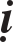 Trong boán truï, ñòa khôûi khaùc nhau, giaûi thích chung coù boán:Phaân bieät taùnh söï: Chaáp taùnh phieàn naõo trong söï thöùc goïi laø Taùnh, noùi ñoù laø ñòa. Taát caû phieàn naõo kieán, aùi khaùc… theo caûnh khôûi rieâng goïi ñoù laø Söï, ñeàu goïi laø khôûi. Noùi chaáp taùnh trong luaän Ngaøi Maõ Minh goïi laø chaáp thuû töôùng, cuõng goïi laø chaáp töông öng nhieãm caùc kieán, aùi khaùc v.v... trong luaän Ngaøi Maõ Minh goïi laø keá danh töï töôùng, theo teân chaáp ngaõ vaø sinh caùc kieát söû goïi laø keá danh töï töôùng.Phaân bieät goác ngoïn: Trong söï tröôùc, möôøi söû laø ñòa; möôøi trieàn, saùu caáu laø choã phaùt khôûi.Söû, trieàn, caáu coù khaùc nhau gì?Nhö Luaän Tyø-ñaøm noùi: Caên boån taêng thöôïng noùi laø Söû, nöông keát söû sinh dòch loûng goïi laø Trieàn Caáu.Dòch loûng laø gì?Nhö trong bình chöùa ñaày bô maät, chaát loûng chaûy traøn ra ngoaøi, keát dính vôùi nhau goïi laø trieàn, keát nheï goïi laø Caáu (caáu nhieãm).Phaân bieät thaønh khôûi: Taát caû phieàn naõo huaân taäp laâu thaønh taùnh goïi laø Ñòa.Thaønh ôû choã naøo?Thaønh taïi boán thöùc, ñoái duyeân hieän sinh goïi laø Khôûi.Phaân bieät tröôùc sau: Taát caû phieàn naõo tröôùc coù naêng löïc sinh phieàn naõo sau, goïi laø Ñòa, phieàn naõo sau nöông phieàn naõo tröôùc goïi laø Khôûi. Theo trong voâ minh, nhö trong kinh Thaéng-man noùi: Voâ minh laø ñòa, haèng sa laø khôûi. Nghóa naøy ñöôïc chia laøm hai:Phaân bieät thoâ, teá trong si. Trong voïng thöùc buoâng thaû voâ tri laø voâ minh ñòa, duyeân maø chaúng döùt laø haèng sa hoaëc.Phaân bieät si, voïng: Trong voïng thöùc, taâm si aùm voâ minh ñòa, voïng töôûng phaân bieät noùi laø haèng sa hoaëc nhö kinh Ñòa Trì noùi: Haøng phaøm phu ngu si chaúng bieát ñuùng thaät nhö theá laø Voâ minh ñòa. Do nhaân duyeân naøy khôûi taùm voïng töôùng töùc laø haèng sa hoaëc.Laïi nöõa, nhö luaän Khôûi Tín noùi: Trong voïng thöùc, nghóa ñöôïc chia ra saùu lôùp.Voâ minh ñòa: Laø taâm caên boån khoâng hay bieát.Nghieäp thöùc: Voïng nieäm boãng khôûi ñoäng theo voâ minh baát giaùc ôû tröôùc.Chuyeån thöùc: Taâm töôûng thoâ daàn chuyeån khôûi caûnh ngoaøi.Hieän thöùc: Voïng taâm khôûi phaùp nhö soùng hö voïng öùng hieän töø taâm, nhö trong göông saùng hieän caùc hình saéc.Trí thöùc: Ñoái vôùi phaùp do voïng taâm hieän ôû tröùôc chia ra traùi thuaän, nhieãm tònh, v.v... khaùc nhau.Baát ñoaïn thöùc: Cuõng goïi laø Töông tuïc thöùc, voïng caûnh daãn taâm, taâm theo voïng caûnh lieân tieáp khoâng döøng, gioáng nhö soùng bieån.Moät lôùp ñaàu laø voâ minh ñòa, naêm voïng tri sau laø haèng sa hoaëc.Hoûi: Neáu ñaây laø haèng sa thì trong hai chöôùng neân thuoäc veà Trí chöôùng, vì sao trong luaän noùi moät loaïi ñaàu laø trí ngaïi ( chöôùng) naêm loaïi sau laø phieàn naõo ngaïi?Giaûi thích: Hai chöôùng thöù baäc khoâng nhaát ñònh. Naêm truï ñoái nhau boán truï caäp khôûi ñeàu laø phieàn naõo, voâ minh caäp khôûi ñeàu laø Trí chöôùng, neân trong kinh Ñòa Trì noùi: Taùm voïng Voâ minh ñoàng laø Trí chöôùng. Theo voâ minh laïi luaän tuøy nghóa, choã khôûi haèng sa laïi laø phieàn naõo. Voâ minh truï ñòa rieâng laøm Trí chöôùng neân laø thuyeát naøy.Hoûi: Trong söï thöùc, chaáp taùnh voâ minh thuoäc veà ñòa naøo? Taát caû aùi kieán trong voïng thöùc thuoäc veà ñòa naøo?Giaûi thích: Baát ñònh. Löôïc coù hai nghóa:AÅn hieån laãn nhau: Trong söï thöùc, chaáp taùnh voâ minh, laáy goác theo ngoïn thu nhieáp thaønh boán truï; taát caû aùi, kieán trong voïng thöùc laáy ngoïn theo goác xeáp vaøo voâ minh.Theo nghóa noùi chung: Taát caû aùi, kieán trong voïng thöùc ñeàu thuoäc boán truï. Taát caû voâ minh trong söï thöùc cuõng thuoäc veà voâ minh.Ñòa khôûi nhö theá.4. Noùi veà nghóa töông öng vaø baát töông öng:Trong ñaây coù hai:Ñoái taâm thöùc ñeå noùi veà nghóa töông öng vaø baát töông öng.Theo theå cuûa hoaëc ñeå noùi veà nghóa töông öng vaø baát töông öng.Ñoái taâm: Taâm coù ba thöù:Taâm söï thöùc laø thöùc thöù saùu. Taâm voïng thöùc laø thöùc thöù baûy. Taâm chaân thöùc laø thöùc thöù taùmTaát caû phieàn naõo trong söï thöùc coù nghóa töông öng, baát töôngöng.Phieàn naõo hieän khôûi töông öng vôùi taâm laø nghóa theá naøo?Taâm sôû phieàn naõo khaùc vôùi taâm, ñoàng duyeân vôùi taâm neân noùi laø töông öng, nhö töôûng, thoï v.v... Neân Ngaøi Maõ Minh noùi: Taâm khaùc vôùi nieäm, ñoàng trí ñoàng duyeân neân goïi Töông öng.Taùnh thaønh laø baát töông öng, töùc laø noùi veà taâm theå, laø taùnh phieàn naõo, khoâng coù taâm sôû rieâng töông öng vôùi taâm laø noùi taâm vöông kia cuøng töông öng, neân taát caû phieàn naõo trong voïng thöùc cuõng coù nghóa töông öng vaø baát töông öng. Nghóa naøy theá naøo?. Nhö Ngaøi Maõ Minh noùi: Nghóa trong voïng thöùc ñöôïc chia saùu lôùp, nhö treân ñaõ noùi roõ. Trong saùu loaïi naøy, boán loaïi caên baûn goïi laø Baát töông öng nhieãm, hai lôùp sau cuøng goïi laø Taâm töông öng nhieãm, nghóa töông öng ñöôïc giaûi thích nhö tröôùc Baát töông öng. Baát töông öng laø theå taùnh cuûa voïng taâm, laø phieàn naõo, chaúng phaûi ngoaøi taâm coù rieâng phieàn naõo töông öng vôùi taâm goïi laø baát töông öng. Neân luaän noùi: Ngay taâm baát giaùc thöôøng khoâng rieâng khaùc goïi laø Baát töông öng.Hoûi: Theá naøo laø töông öng thoâ?Giaûi thích: Thoâ coù luùc taùc yù töôûng rieâng maø khôûi neân khaùc vôùi taâm, töông öng vôùi taâm. Teá laø taùnh thaønh, chaúng phaûi khôûi rieâng neân cuøng moät theå vôùi taâm, goïi laø baát töông öng.Taát caû phieàn naõo ñoái vôùi chaân taâm cuõng coù nghóa töông öng vaø baát töông öng. Chaân voïng hoøa hôïp goïi laø Töông öng, chaân voïng khaùc taùnh, goïi laø Baát töông öng, neân Ñòa Kinh noùi: Taâm töông öng vaø Baát töôngöng. Luaän giaûi thích: Baát töông öng laø ñöôïc giaûi thoaùt maõi maõi.Y theo theå cuûa hoaëc noùi veà nghóa töông öng vaø baát töông öng: Hoaëc coù boán theå:Voâ minh ñòa. Voâ minh khôûi Boán truï ñòa. Boán truï khôûi.Trong boán lôùp naøy voâ minh truï ñòa chaéc chaén laø baát töông öng, neân Thaéng-man noùi: Taâm baát töông öng voâ thæ voâ minh, taâm thöùc trong voïng thöùc laø voâ minh neân baát töông öng.Voâ minh khôûi: Kinh noùi töông öng, neân kinh Thaéng-man noùi: ÔÛ trong voâ minh khôûi phieàn naõo, saùt-na töông öng theo nghóa noùi veà teá thì trong ñoù cuõng coù nghóa baát töông öng. Laøm sao bieát ñöôïc?Nhö Ngaøi Maõ Minh noùi: Nghieäp thöùc, chuyeån thöùc, hieän thöùc laø baát töông öng nhieãm. Trí thöùc, töông tuïc thöùc laø töông öng nhieãm. Naêm loaïi naøy ñeàu töø voâ minh khôûi, neân bieát cuõng coù nghóa baát töông öng.Hoûi: Neáu vaäy, sao trong kinh Thaéng-man moät beà noùi laø töôngöng?Ñaùp: Vì phaân bieät voâ minh neân noùi leäch nhö vaäy.Boán truï ñòa noùi chung veà töôùng thoâ thì chæ coù taâm töông öng,theo nghóa vi teá thì cuõng coù nghóa töông öng vaø baát töông öng. Phaàn hieän haønh laø töông öng vôùi taâm, taùnh thaønh laø ñoàng theå vôùi taâm. Goïi baát töông öng vì coù nghóa naøy. Trong Taïp Taâm, moät nhaø noùi: Söû nhaát ñònh laø taâm töông öng, moät nhaø noùi: Söû nhaát ñònh laø nghóa baát töông öng. Vaäy, taâm naøy ñaõ goàm caû hai thì khoâng neân chaáp moät beân.Boán truï khôûi: Hoaøn toaøn töông öùng, do boán truï aáy khôûi thoâ neân khaùc vôùi taâm. Vì theá, kinh Thaéng-man noùi: Boán truï khôûi laø saùt-na töông öng.Noùi veà nghóa töùc taâm, d taâm:ÔÛ ñaây theo giaûi taâm ñeå noùi veà töùc vaø dò, theo töôùng maø chia thì Hoaëc cuûa boán truï, hoaøn toaøn laø Dò taâm, khoâng chung vôùi taát caû Giaûi taâm. Voâ minh töùc taâm, teá aùm cuøng chung vôùi thoâ giaûi.Hoûi: Neáu noùi hoaëc cuûa boán truï khoâng chung vôùi giaûi, goïi laø Dò taâm, luùc khôûi kieán giaûi tu maø hoaëc chöa döùt. Luùc ñoù tu hoaëc haù khoâng chung kieán giaûi hay sao?Giaûi thích: Khoâng chung vôùi giaûi, hoaëc vì hai taâm khoâng cuøngkhôûi.Hoûi: Neáu khoâng cuøng khôûi, thì söï hieåu veà kieán ñeá leõ ra phaûi ñoái trò tu hoaëc.Giaûi thích: Chaúng phaûi taâm ñoái trò, vì khoâng duyeân chung neân khoâng cuøng khôûi. Tuy khoâng cuøng khôûi maø tu ñaïo thì hoaëc ñöôïc cuøng chung kieán giaûi neân khoâng goïi laø Trò.Hoûi: Neáu noùi taâm khoâng cuøng duyeân tu hoaëc, kieán giaûi khoâng cuøng khôûi thì leõ ra voâ minh vaø giaûi cuõng nhö theá, duyeân gì maø ñöôïc cuøng?Giaûi thích: Khoâng nhö hoaëc cuûa tu ñaïo vì noù khôûi phieàn naõo neân khoâng ñöôïc sinh khôûi vôùi giaûi.Voâ minh laø nhaäm taùnh voâ tri, chaúng phaûi taùc yù khôûi neân ñöôïc ñoàng theå vôùi khôûi giaûi kia.Töôùng chia nhö theá.Theo nghóa noùi chung, boán truï voâ minh ñeàu coù nghóa töùc taâm, dòtaâm.Trong boán truï aáy coù thoâ coù teá. Thoâ thì ñoái duyeân taùc yù hieän sinh,hoaøn toaøn ñoàng theå vôùi giaûi taâm. Teá laø ñoàng theå vôùi voâ minh kia, nhaäm taùnh thaønh töïu, ñöôïc nghóa giaûi, thoâ ñoàng theå.Trong voâ minh cuõng coù thoâ vaø teá: Dò töôùng voâ minh laø thoâ, töï taùnh voâ minh noùi laø teá. Ñoái vôùi caùc phaùp meâ maø khoâng roõ, minh giaûi traùi nhau goïi laø dò töôùng. Voïng thöùc taâm theå, taùnh laø voâ tri, duø ñoái vôùi caùc phaùp duyeân chieáu roõ raøng, vaãn laø aùm hoaëc, goïi laø taùnh voâ minh. Nhö ngöôøi trong moäng tuy coù choã lieãu maø taùnh laø taâm hoân meâ toái taêm cuõng nhö taùnh thoï laïc laø haønh khoå. ÔÛ ñaây cuõng nhö theá. Hai voâ minh naøy ñeàu coù nghóa töùc taâm, dò taâm. Dò töôùng voâ minh so vôùi phaåm tröôùc ñeå ñoái trò thì hoaøn toaøn töùc taâm. Luùc ñoái trò phaåm tröôùc khôûi, Voâ minh phaåm sau vaãn coøn ôû taâm. So vôùi ñoái trò töï phaåm vaø ñoái trò phaåm treân thì hoaøn toaøn laø Dò taâm. Luùc trò kia khôûi, voâ minh phaåm tröôùc ñaõ döùt maát, tö taùnh voâ minh so vôùi ñoái trò phaåm tröôùc vaø ñoái trò töï phaåm hoaøn toaøn töùc taâm taâm. Luùc trò naøy khôûi, töï taùnh voâ minh chöa döùt maát, so vôùi ñoái trò phaåm treân hoaøn toaøn laø Dò taâm. Luùc khôûi trò sau, nieâm voâ minh tröôùc ñaõ döùt maát.Hoûi: Neáu noùi töï taùnh voâ minh ñoàng theå vôùi phaåm töï trò ñöôïc, laøm sao döùt ñöôïc?Giaûi thích: Döùt ôû ñaây laø chaúng phaûi giaûi sinh. Hoaëc dieät goïi laø Ñoaïn. Do trí ñoàng theå, thuaän theo söùc chaân khieán noù chính laø töï theå,  töï taùnh voâ minh laïi khoâng daãn sau neân noùi laø döùt. Nghóa naøy nhö trong chöông döùt kieát ôû sau, coù phaân bieät ñaây ñuû.Phaân bieät naêm truï theo ñoái kieán vaø tu:Trong ñaây chia laøm ba loaïi:AÅn hieån laãn nhau:Moät truï ñòa chæ cho chöôùng Kieán ñeá, boán truï ñòa sau chæ cho chöôùng Tu ñaïo. Trong Kieán ñaïo chaúng phaûi khoâng döùt boán truï sau, aån ñoän theo lôïi neân chæ noùi kieán. Trong Tu ñaïo chaúng phaûi khoâng döùt kieán truï ñòa ñaàu, lôïi aån theo ñoän neân khoâng noùi.Phaân bieät khoù deã:Moät truï ñòa ñaàu chæ chöôùng Kieán ñeá, boán truï ñòa sau laø chöôùng chung caû Kieán vaø tu.Vì sao nhö theá? Vì Kieán hoaëc deã döùt, luùc vaøo Kieán ñaïo thì taát caû ñeàu döùt, cho neân noùi nghieân veà noù.Kieán truï ñòa ñaàu laøm chöôùng Kieán ñaïo, neân trong Ñòa luaân noùi: Caùc Kieán phöôïc luùc ñeán Kieán ñaïo thì döùt, boán truï ñòa sau khoù döùt. Nhaát xöù khoâng cheá tröôùc sau môùi deïp, neân noùi boán truï ñòa sau chuyeån chöôùng kieán, tu.Noùi theo thaät:Naêm truï phieàn naõo ñeàu chöôùng Kieán, tu; boán truï ñòa sau chöôùng chung coù theå töï hieåu.Kieán truï ñòa ñaàu chöôùng tu theá naøo?Giaûi thích: Kieán hoaëc töùc laø hai thöù taâm chaáp ngaõ, lyù voâ ngaõ khoâng theå choùng thaáy, daàn daàn chöùng caùc ñòa seõ bieát roõ taâm ngaõ khoâng theå choùng döùt, tu leân caùc ñòa môùi döùt daàn daàn.Trong Ñòa Kinh noùi: Ñòa thöù tö döùt tröø thaân kieán laø xaû boû phieàn naõo. Trong ñòa thöù saùu döùt tröø hai ngaõ. Vì lìa chöôùng cao sieâu. Neân bieát. Kieán hoaëc cuõng chöôùng Tu ñaïo. Neáu noùi Kieán hoaëc chöôùng chung Tu vaø kieán thì laøm sao goïi laø nhaát xöù truï ñòa ñöôïc? Nhaát xöù laø: Vì töø hai moân tröôùc maø noùi, noùi chung theo thaät môùi goïi thaúng laø Kieán truï ñòa khoâng goïi laø Nhaát xöù.Kieán tu laø nhö theá.Ñoái vôùi sinh töû phaân bieät nhaân:Sinh töû coù hai: Phaàn ñoaïn vaø bieán dòch.Sinh töû trong ba coõi goïi laø Phaàn ñoaïn, phaùp thaân sinh dieät cuûa baäc Thaùnh Ba thöøa goïi laø Bieán dòch. Trong naêm truï, boán truï ñòa tröôùc laøm nhaân cho sinh töû Phaàn ñoaïn, neân kinh noùi: Laïi nhö chaáp duyeân nghieäp nhaân höõu laäu maø sinh ba coõi, chaáp duyeân laø boán Truï ñòa.Hoûi: Boán truï laøm sao taïo nhaân? Giaûi thích: Coù hai nghóa:Nöông boán truï taïo nghieäp daãn sinh neân noùi laø Nhaân.Do boán truï nhuaän nghieäp thoï sinh neân goïi laø Nhaân. Theo Luaän Tyø-ñaøm: Taát caû phieàn naõo cuøng coù theå nhuaän.Neáu theo luaän Thaønh Thaät: AÙi keát coù theå nhuaän, caùc hoaëc khaùc giuùp ñôõ. Ñòa Kinh cuõng noùi vaäy: Voâ minh laøm nhaân cho bieán dòch. Vì theá kinh Thaéng-man noùi: Voâ minh laøm duyeân, nghieäp voâ laäu laøm nhaân sinh ba loaïi sinh thaân: Cuûa A-la-haùn, Bích-chi vaø Boà-taùt.Hoûi: Vì sao Voâ minh laøm nhaân cho bieán dòch? Giaûi thích: cuõng coù hai:Do voâ minh khôûi nghieäp voâ laäu sinh quaû bieán dòch neân noùi laø Nhaân.Theo voâ minh khôûi quaû baùo bieán dòch neân noùi laø Nhaân. Hoûi: Vì sao voâ minh khôûi ñöôïc nghieäp voâ laäu?Giaûi thích: Cuõng coù hai nghóa:Tröôùc laøm nhaân sau: Do voâ tu minh tröôùc khôûi trò voâ minh sau.Ñoàng thôøi nhaân: Voâ minh laø taâm theå cuûa baûy thöùc. Theo taâm theå naøy khôûi nghieäp voâ laäu, nhö theo taâm nguû maø khôûi bieát trong moäng. Kinh Thaéng-man noùi: nghieäp Voâ laäu sinh nöông voâ minh ñòa.Laïi hoûi: Vì sao Voâ minh khôûi quaû baùo bieán dòch? Giaûi thích: Cuõng coù hai:Tröôùc laøm nhaân sau: Do voâ minh tröôùc khoâng roõ chaân nhö khieán voâ minh sau khôûi baùo sinh dieät bieán dòch.Nhaân ñoàng khôûi: Voâ minh töùc laø taâm theå cuûa baûy thöùc, nöông taâm theå naøy khôûi quaû bieán dòch, nhö nöông taâm nguû khôûi thaân trong moäng neân noùi laø nhaân. Lyù thaät luùc phaøm, voâ minh truï ñòa cuõng khôûi phaàn ñoaïn, theo taâm voïng töôûng khôûi sinh töû, nhö nöông taâm nguû maø khôûi thaân trong moäng. Kinh Nieát-baøn noùi: Thaân vaø phieàn naõo coù cuøng moät luùc, tuy cuøng moät luùc nhöng phaûi do phieàn naõo maø ñöôïc coù thaân, khoâng heà do thaân maø khôûi phieàn naõo, nhö nhaân coù ñeøn maø coù baác ñeøn, chaúng phaûi do baác ñeøn maø coù ñeøn.ÔÛ ñaây so vôùi voâ minh ñeå noùi ñoàng thôøi, chaúng phaûi so vôùi boán truï cuõng khôûi quaû bieán dòch, phieàn naõo aùi Phaät seõ ñöôïc quaû Phaùp thaân bieán dòch, ít oûi cho neân khoâng noùi.Noùi veà phaàn haïn tr ñoaïn:Nghóa Trò ñoaïn nhö trong phaàn hai chöôùng coù noùi roõ nay chæ noùi sô löôïc trong ñoù coù hai:Phaân bieät theo Ñaïi thöøa, Tieåu thöøa ñoái nhau.Phaân bieät Thaúng theo theá vaø xuaát theá gian Ñaïi thöøa ñoái nhau.Phaân bieät theo Ñaïi thöøa vaø Tieåu thöøa: Nghóa coù ba:Noùi veà aån hieån laãn nhau:Trong phaùp Tieåu thöøa chæ döùt boán truï, trong phaùp Ñaïi thöøa chæ döùt voâ minh. Kinh Thaéng-man noùi: Thanh vaên, Duyeân giaùc döùt tröø Boán truï, khoâng döùt voâ minh, voâ minh truï ñòa chæ Phaät môùi döùt. Trong phaùp Tieåu thöøa chaúng phaûi khoâng coù Phaàn ñoaïn voâ minh, choã ñoaïn nhoû nhieäm, aån teá theo thoâ neân khoâng noùi döùt; neáu coù voâ minh ñeàu nhieáp veà boán truï. Trong phaùp Ñaïi thöøa cuõng chaúng phaûi khoâng coù Phaàn ñoaïn Boán truï, choã ñoaïn töôùng nhoû nieäm, aån teá theo thoâ, cho neân khoâng noùi.Hình töôùng hôn keùm:Tieåu thöøa hieåu keùm neân chæ döùt boán truï, Ñaïi thöøa ñoái trò roäng neân döùt chung Naêm truï. Kinh Ñòa Trì noùi: Chuûng taùnh Phieàn naõo chöôùng tònh Thanh vaên chaúng phaûi Trí chöôùng tònh, chuûng taùnh Boà-taùt ñaày ñuû hai tònh. Haøng Thanh vaên phieàn naõo chöôùng tònh neân bieát laø döùt Boán truï, Boà-taùt ñaày ñuû hai tònh, neân bieát laø döùt Naêm truï.Y theo thaät maø noùi chung:Trong phaùp Tieåu thöøa phaàn ñoaïn Naêm truï, Ñaïi thöøa cuõng vaäy. Trong phaùp Tieåu thöøa tröø AÙi, tröø kieán töùc laø Boán truï voâ minh ñöôïc döùt laø khí phaàn voâ minh thöù naêm.Phaàn ñoái nhau thöù nhaát ñaõ xong.Thaúng theo trong theá vaø xuaát theá Ñaïi thöøa phaân bieät ñoái nhau: Giaûi haïnh trôû xuoáng goïi laø Theá gian. Sô ñòa trôû leân goïi laø xuaát theá.Trong ñaây coù boán loaïi:Boû thoâ noùi teá:Boà-taùt ñòa tieàn ñeàu chöa döùt Naêm truï phieàn naõo. Sô ñòa trôû leântröø heát kieát söû trong Naêm truï. Kinh Nieát-baøn noùi: Boà-taùt Ñòa Tieàn coù ñuû taùnh phieàn naõo laø do ñaây. Nhöng Sô ñòa thì lyù thaät trôû leân nieäm nieäm ñeàu döùt Naêm truï, tuøy töôùng chia rieâng chaúng phaûi khoâng coù tröôùc sau.Tröôùc sau nhö theá naøo?-Sô ñòa Kieán ñaïo döùt truï ñòa ñaàu. Nhò ñòa trôû leân ñeán Thaát ñòa döùt aùi kieát, döùt truï ñòa trong ba coõi: Duïc aùi, saéc aùi vaø höõu aùi, Baùt ñòa trôû leân döùt tröø voâ minh, tröôùc sau nhö theá.Noùi veà aån, hieån laãn nhau:Theá gian vaø Ñòa Tieàn chæ döùt Boán truï. Sô ñòa trôû leân chæ döùt voâ minh. Ñòa Tieàn chaúng phaûi khoâng coù phaàn ñoaïn voâ minh,vì choã ñoaïn nhoû nhieäm neân teá aån theo thoâ neân chæ noùi döùt tröø Boán truï. Sô ñòa trôû leân chaúng phaûi khoâng coù nghóa ñoaïn tröø boán truï, do choã ñoaïn nhoû nhieäm neân aån thoâ theo teá neân chæ noùi döùt tröø voâ minh. Tuy khoâng coù vaên noùi veàvoâ minh, nghóa cuõng neân theo giaùo chöùng minh. Ñieàu aáy coù theå töï bieát.Hình töôùng hôn keùm:Ñòa Tieàn kieán giaûi keùm neân chæ döùt Boán truï, Ñòa thöôïng kieán giaûi cao sieâu neân döùt heát caû Naêm truï.Noùi chung theo thaät:Ñòa tieàn, Ñòa thöôïng ñeàu döùt Naêm truï baét ñaàu töø chuûng taùnh döùt tröø Naêm truï, hai chöôùng thanh tònh cho ñeán Phaät ñòa ñeàu cuõng nhö theá.Nghóa Naêm truï khoù noùi cho ñuû, neân theo töôùng thoâ maø noùi sô löôïc nhö theá.10. NGHÓA NAÊM CAÙI:Chia laøm naêm moân:1- Giaûi thích teân goïi. 2- Theå taùnh.Ly hôïp.Thöù lôùp.Ñoái haïnh noùi veà caùi.1. Giaûi thích teân goïi :Naêm caùi (naêm phieàn naõo ngaên che) laø: Tham duïc, saân nhueá, nguû nghæ, traïo hoái vaø nghi. Ñoái naêm duïc beân ngoaøi, nhieãm aùi laø tham, phaãn noä laø saân, veà nguû nghæ thì caùc luaän giaûi thích khaùc nhau. Theo Luaän Tyø- ñaøm: Taát caû phieàn naõo ñaém meâ caûnh giôùi, khoâng theå chòu ñöïng goïi laø thuøy; haân taâm môø toái, chaúng bieát taâm coù naêng löïc duyeân taát caû caùc caûnh giôùi goïi laø Mieân; naêm thöùc voâ duïng goïi laø thaân hoân muoäi, yù thöùc chìm laëng goïi laø taâm hoân muoäi, taâm yeáu khoâng bieát, naêng löïc duyeân roäng taát caû caûnh giôùi neân noùi laø duyeân.Neáu theo Luaän Thaønh Thaät: taâm naëng veà öa nguû laø Thuøy, nhieáp taâm lìa giaùc goïi laø Mieân.Traïo hoái: Thaùo ñoäng goïi laø Traïo, ñoái vôùi vieäc laøm luyeán tieác goïi laø Hoái. Hoái vôùi phaùp, do döï noùi laø Nghi. Naêm loaïi naøy vì sao goïi laø  Caùi (ngaên che). Luaän giaûi thích coù boán nghóa: Nghóa chöôùng, nghóa phaù hoaïi, nghóa ñoïa, nghóa naèm.Nghóa chöôùng:Luaän töï ví duï: Ví nhö caây nhoû bò caây to che neân khoâng nôû hoa keát quaû. Cuõng vaäy, chuùng sinh caäy taâm coõi Duïc bò phieàn naõo che ngaên khoâng theå sinh hoa giaùc yù vaø quaû sa-moân neân goïi laø Chöôùng (laø nghóa caùi).Phaù hoaïi:Naêm loaïi naøy phaù hoaïi taát caû caùc phaùp thieän ôû theá gian vaø xuaát theá gian neân goïi laø Phaù hoaïi (Laø caùi).Ñoïa:Naêm loaïi naøy khieán cho ngöôøi ñieân ñaûo rôi vaøo ba ñöôøng, ñoïa laïc sinh töû neân goïi laø Ñoïa (Laø caùi).Ngoïa:Naêm loaïi naøy khieán cho ngöôøi luaân hoài ba ñöôøng, nguû maõi trong sinh töû neân goïi laø Ngoïa ( Laø caùi).Chöôùng ñaàu trong boán chöôùng chính laø nghóa ngaên che, phaù hoaïi v.v... ba loaïi sau laø noùi theâm nghóa loãi kia.Hoûi: Che ñaäy laø khaùc, giaûi thích chung laø moät. Gioáng nhö maét, trong ñoù chia ra nghóa coù phaûi, traùi. Nhö Luaän Tyø-baø-sa duøng boán tröôøng hôïp ñeå noùi roõ: caùi maø chaúng phaûi phuù laø naêm caùi quaù khöù, vò lai. Nghóa naøy theá naøo?Caùi laø nghóa chöôùng, coù nôi khoâng coù Ñaïo goïi laø Chöôùng, choã phieàn naõo quaù khöù, vò lai thaønh töïu seõ khoâng coù thaùnh ñaïo neân ñöôïc goïi laø Caùi. Noùi veà phuù laø phieàn naõo hieän khôûi che laáp taâm ngöôøi khieán khoâng tænh ngoä neân goïi laø Phuù; phieàn naõo quaù khöù, vò lai thaønh maø khoâng hieän haønh, choã taâm hieän khôûi khoâng coù che laáp naøy, khoâng theå nieäm thieän, öa tìm tònh phaùp neân khoâng goïi laø Phuù.Phuù khoâng goïi laø caùi: Ngoaøi naêm caùi, treân caùc phieàn naõo hieän haønh khaùc laø Kieán, maïn, voâ minh trong coõi Duïc vaø taát caû phieàn naõo ôû hai coõi treân chaúng phaûi caùi. Ñieàu naøy seõ giaûi thích rieâng ôû sau.Vöøa phuù vöøa caùi: Laø naêm caùi phieàn naõo hieän haønh.Chaúng phaûi caùi chaúng phaûi Phuù: Laø Kieán, maïn, voâ minh trong coõi Duïc vaø taát caû phieàn naõo ôû hai coõi treân, caùc phieàn naõo quaù khöù, vò lai chaúng phaûi thuoäc naêm caùi naøy neân khoâng goïi laø Caùi, khoâng che taâm hieän taïi neân khoâng goïi laø Phuù.Danh nghóa nhö theá.2. Noùi veà theå töôùng:ÔÛ ñaây chia ra saùu moân:Phaân bieät nhieàu ít.Phaân bieät söû trieàn.Phaân bieät saùu thöùc.Phaân bieät ba coõi.Phaân bieät ba taùnh.Phaân bieät theo thôøi.Phaân bieät nhieàu ít laø:Luaän Tyø-baø-sa noùi: Naêm aám naøy goïi laø naêm theå, baûy loaïi chia laøm ba möôi. Naêm teân goïi nhö treân. Baûy theå: Tham, saân, si laø ba, hôïp vôùi thuøy, mieân, traïo, hoái laø baûy. Ba chuïc loaïi laø: Tham duïc, saân nhueá, thuøy mieân vaø traïo ñeán kieán, tu ñaïo thì döùt chung, boán ñeá kia so vôùi Tu ñaïo, moãi thöù chia laøm naêm thaønh hai möôi laêm; nghi chæ laø Kieán döùt, theo ñeá chia laøm boán; hoái chæ ñeán Tu ñaïo thì ñoaïn, noùi theo tu laø moät, chung vôùi tröôùc hôïp thaønh ba möôi loaïi.Nhieàu ít laø nhö theá.Phaân bieät theo söû trieàn:Söû laø möôøi söû, naêm kieán chaáp vaø nghi, tham, saân, si, maïn laø möôøi.Trieàn laø möôøi trieàn: Voâ taøm, voâ quyù, thuøy, hoái, san, taät, traïo, hoân, phaãn vaø phuù laø möôøi. Nghóa seõ giaûi thích nhö sau:Trong baûy theå cuûa caùi: Tham, saân vaø nghi laø Söû phieàn naõo; boán moùn khaùc laø Trieàn.Hoûi: Vì sao trong söû trieàn chæ noùi baûy loaïi naøy laø naêm caùi, loaïi khaùc khoâng noùi?Trong Luaän Tyø-baø-sa, moät luaän sö noùi: Ñaây laø Ñöùc Theá Toân noùi höõu dö, vì giaùo hoùa ngöôøi neân soaïn luaän naøy.Cuø-sa giaûi thích: Naêm thöù naøy laøm chöôùng thaùnh ñaïo vaø phöông tieän ñaïo cuûa chuùng sinh cho neân noùi nghieâng veà. Laïi naêm thöù naøy ñeàu chöôùng nhaân quaû, vì theá neân noùi nghieâng veà. Chöôùng luùc tu nhaân laø: Naêm phieàn naõo naøy, luùc hieän moãi thöù aét khoâng sinh ñöôïc thieän taâm höõu laäu vaø taâm voâ kyù khoâng aån moät, huoáng chi laø Thaùnh ñaïo vaø phöông tieän ñaïo. Chöôùng luùc chöùng quaû laø: Quaû naêm caùi ñoïa trong ñöôøng aùc aét laø chöôùng, taát caû caùc coâng ñöùc thieän. Vì chöôùng naùy quaù naëng neân noùi nghieâm veà noù. Laïi nöõa, trong Luaän thaønh Thaät noùi: naêm chöôùng naøycoù naêng löïc chöôùng ñònh maïnh, vì theá noùi nghieâng veà. Hai loaïi tham, saân nhieãm oâ neân chöôùng; thuøy vaø mieân hoân traàm neân chöôùng; traïo cuøng vôùi hoái ñoäng loaïn neân chöôùng; taâm nghi, do döï, baïi hoaïi ñieàu laønh, phöông haïi haïnh ngöôøi cho neân laø Chöôùng.Hoûi: Trong söû, vì sao naêm kieán phieàn naõo chaúng phaûi laø Caùi? Ñaùp: Luaän Tyø-baø-sa noùi: Caùi coù theå dieät tueä, naêm kieán laø tueä,khoâng theå tueä trôû laïi dieät tueä, vì theá khoâng noùi. Laïi voïng chaáp nôi kieán cuõng traùi vôùi thaùnh tueä, chaúng phaûi laø söï duyeân ñoäng, söùc chöôùng ñònh yeáu, vì theá khoâng noùi.Vì sao maïn söû khoâng noùi laø caùi?Luaän Tyø-baø-sa noùi: Caùi laø che laáp taâm, maïn laøm cho taâm caoleân. Taâm che chìm khoâng hieän cho neân khoâng noùi. Laïi noùi maïn söû caäy sôû tröôøng cuûa mình, khinh khi laêng nhuïc ngöôøi, ngöôøi coù taâm maïn, khoâng ngaïi laø mình hôn maø caàu thieän phaùp, coù haønh nghóa naøy neân khoâng noùi laø Caùi.Vì sao si söû khoâng noùi laø Caùi?Luaän Tyø-baø-sa noùi: Phuù laø nghóa che. Naêm loaïi tham, saân v.v... duïng che chöôùng baèng nhau, vì theá noùi voâ minh che chöôùng duïng nhieàu hôn, chaúng phaûi naêm loaïi kia gioáng nhö vaäy. Trong naêm loaïi naøy khoâng noùi voâ minh. Laïi nöõa, voâ minh raát saâu naëng, chaúng phaûi naêm loaïi naøy, vì theá khoâng noùi. Nhö toäi phæ baùng phaùp khoâng döïa vaøo naêm toäi nghòch. Laïi nöõa taùnh voâ minh ít phaân bieät, nghóa chöôùng ñònh yeáu, vì theá khoâng noùi. Laïi nöõa, voâ minh saâu kín khoù bieát, trí tueä baäc thaùnh môùi ñeïp, thöôøng haønh trong ñònh, chaúng phaûi choã trò cuûa ñònh, cho neân khoâng noùi.Hoûi: Trong Trieàn chaúng coù taøm, chaúng coù quyù, vì sao khoâng noùi laø caùi ?Ñaùp: Vì loãi naøy hieän thoâ, phaûi tu giôùi ñeå ngaên, chaúng theå duøng ñònh ñoaïn ñöôïc neân khoâng noùi. Laïi nöõa, voâ taøm, voâ quyù laø coù chung trong baát thieän ñòa, chaúng coù phaùp ñoái trò rieâng cho neân khoâng noùi.Vì sao san vaø taät khoâng noùi laø Caùi?Vì traùi vôùi vieäc lôïi ngöôøi, khoâng haïi: Taâm thieän cuûa mình, cho neân khoâng noùi.Vì sao phaãn vaø phuù chaúng phaûi laø Caùi?Nghóa phaãn theo saân, nghóa phuù theo tham, neân khoâng noùi rieâng.Theo saùu thöùc phaân bieät naêm caùi:Theo Luaän Thaønh Thaät, taát caû caùc caùi ñeàu ôû yù thöùc, trong taâm haïnh khôûi yù thöùc. Toâng aáy nghóa chung ba taùnh, naêm caùi baát thieän, neân ôû ñaát yù. Naêm thöùc cuûa toâng kia ñeàu voâ kyù; naêm caùi baát thieän, neân khoâng ôû trong ñoù.Theo Luaän Tyø-ñaøm, saùu thöùc ñeàu coù chung ba taùnh, naêm caùi baát thieän. Saùu thöùc ñeàu coù töôùng chung. Tuy nhieân, trong ñoù coù chia ra chung, rieâng. Nghóa naøy theá naøo?Tham, saân, thuøy, traïo chung khaép saùu thöùc; mieân, hoái vaø nghi chæ ôû ñaát yù. Bôûi naêm thöùc luùc thöùc chaáp caûnh roõ raøng, haû nguû laïi coù, vì theá khoâng nguû. Moät nieäm naêm thöùc khoâng coù taùnh tö löôïng, khoâng noùi ñöôïc maát laø khoâng hoái, khoâng theå phaân bieät thò phi, vì theá khoâng coù nghi.Theo ba coõi phaân bieät naêm caùi:Noùi chung naêm caùi ñeàu ôû coõi Duïc. Trong ñoù, noùi nghóa vi teá, thì coù chung coù rieâng. Thuøy mieân vaø hoái chæ ôû coõi Duïc. Tham, nghi, thuøy, traïo coù maët khaép ba coõi. ÔÛ ñaây, tuy noùi chung khaép maø trong ñoù, chæ rieâng coõi Duïc laø noùi naêm caùi, chaúng phaûi ôû hai coõi treân.Vì sao nhö theá?Luaän Tyø-baø-sa noùi: Vì hai coõi treân khoâng coù baát thieän. Luaän Thaønh Thaät giaûi thích: Vì caùi ôû coõi Duïc hoaøn toaøn chöôùng ñònh, caùi hai coõi treân chaúng phaûi chöôùng hoaøn toaøn.Y theo ba taùnh phaân bieät caùc caùi:Thieän, aùc, voâ kyù laø ba taùnh. Noùi chung naêm caùi ñeàu laø baát thieän trong ñoù coù nghóa chung vaø rieâng. Saân chæ laø baát thieän vì chung vôùi voâ taøm voâ quyù, tham, nghi, thuøy, traïo. Theo Luaän Thaønh Thaät thì chuùng ñeàu baát thieän. Theo luaän Ty-ñaøm thì ba taùnh naøy chung vôùi aùc, voâ kyù  ôû coõi duïc goïi laø baát thieän. ÔÛ hai coõi treân thì goïi laø voâ kyù AÅn moät. Tuy coù hai nghóa nhöng ôû ñaây chæ laáy baát thieän laøm caùi theå cuûa mieân vaø hoái chung caû ba taùnh ôû ñaây chæ laáy mieân hoái baát thieän cho laø naêm caùi, ngoaøi ra khoâng noùi.Hoûi: Vì sao chæ noùi baát thieän laø naêm caùi?Ñaùp: Luaän Tyø-baø-sa noùi: Vì ñoái vôùi phaùp thieän neân noùi. Theá naøo laø phaàn phaùp thieän?Laø boán nieäm xöù. Theá naøo laø baát thieän?Laø naêm caùi. Theo loãi thoâ naëng maø noùi naêm caùi, neân chæ noùi baát thieän.Theo luùc khôûi ñeå noùi veà nhieàu ít:Theo luùc khôûi tham, ba caùi ñeàu sinh, goïi laø tham, thuøy, traïo. Trong luùc khôûi tham, boán caùi ñeàu sinh, laø ba caùi tröôùc theâm moät mieân. Saân, si vaø hoái ñeàu ñoàng nhö theá, töông tôï vôùi tham. Luùc thöùc khôûi thuøy, hai caùi ñeàu sinh laø Thuøy vaø Traïo. Trong luùc nguû khôûi thuøy, ba caùi ñeàu sinh, hai caùi tröôùc laïi theâm moät mieân.Theå töôùng nhö theá.3. Phaân bieät ly hôïp:Vì sao laäp rieâng tham, saân vaø nghi laøm caùi; hai loaïi khaùc hôïp laïiö ?Giaûi thích coù ba nghóa:Phaân bieät maïnh yeáu theo söû trieàn: Tham, saân vaø nghi laø	taùnhcuûa söû, naêng löïc che chöôùng maïnh neân laäp rieâng laøm caùi, loaïi khaùc laø taùnh trieàn, söùc che chöôùng yeáu, neân hôïp hai loaïi laøm caùi.Y theo sinh duyeân ñeå noùi veà ly hôïp: Nhaân duyeân sinh naøyñöôïcnoùi trong luaän Thaønh Thaät: Trong Luaän Tyø-baø-sa noùi ñoù laø aên. Nhaân duyeân phieàn naõo giuùp sinh phieàn naõo neân goïi laø AÊn.Töôùng traïng nhö theá naøo?Tham, saân vaø nghi sinh nhaân duyeân khaùc neân laäp rieâng laøm caùi. Theá naøo laø duyeân khaùc?Luaän Tyø-baø-sa noùi: Tham duøng töôûng tònh laøm thöùc aên, vì saéc laø tònh khieán sinh thöïc nhieãm. Saân duøng töôûng haïi laøm thöùc aên, vì ñoái vôùi chuùng sinh sinh töôûng oaùn haïi neân sinh saân nhueá. Nghi duøng töôûng do döï phaùp theá gian laøm thöùc aên, vì ñoái vôùi vieäc theá gian do döï khoâng roõ neân sinh taâm nghi.Thuøy vaø mieân, nhaân sinh ñoàng vôùi duyeân, neân laäp chung laømCaùi.Theá naøo laø sinh duyeân?Duyeân chia ra laøm naêm, nhö luaän Thaønh Thaät noùi:Ñôn chí lôïi: Laø beänh thích nguû nghæ, trong Tyø-baø-sa noùi laø saymoäng.Taâm öu saàu khoâng hæ laïc: Luaän Tyø-baø-sa noùi laø saàu phaãn. Taàn thaân: Luaän Tyø-baø-sa noùi laø haù hoác (khieám khö- ngaùp) AÊn uoáng khoâng ñieàu ñoä: Luaän Tyø-baø-sa noùi laø aên khoâng tieâu. Taâm chìm laëng bò öù hôi: Luaän Tyø-baø-sa noùi laø cheát giaác.Traïo vaø hoái nhaân sinh ñoàng vôùi duyeân neân hôïp thaønh caùi. Theá naøo laø sinh Duyeân?Duyeân kia laøm boán:Thaân lyù giaùc: Trong Luaän Tyø-baø-sa goïi laø nghó ñeán thaân thuoäc. Coõi nöôùc giaùc: Trong Luaän Tyø-baø-sa goïi laø nghó ñeán coõi nöôùc. Baát töû giaùc: Trong Luaän Tyø-baø-sa goïi laø nieäm baát töû.Nieäm sôû caùnh hæ laïc chi söï: Nhôù nghó vieäc laøm cho vui veû theâm. Theo duyeân nhö theá.Theo ñoái trò ñeå noùi veà ly hôïp:Nhö Luaän Tyø-baø-sa noùi tham, saân vaø nghi, moãi phaùp ñoái trò rieâng neân laäp caùi rieâng. Tham duøng quaùn baát tònh ñeå ñoái trò, Saân duøng quaùn töø bi ñeå ñoái trò. Si quaùn nhaân duyeân maø ñoái trò. Thuøy vaø mieân cuøng laáy trí hueä ñeå ñoái trò, hôïp thaønh moät caùi. Traïo vaø hoái cuøng duøng thieàn ñònh ñeå ñoái trò hôïp thaønh moät caùi. Ly hôïp laø nhö theá.Noùi veà thöù ñeä:Nhö Thaønh Thaät noùi: Taát caû phaøm phu thöôøng khôûi tham duïc, neân tröôùc noùi veà tham.SOÁ 1851 - ÑAÏI THÖØA NGHÓA CHÖÔNG, Quyeån 5 (Phaàn Ñaàu)	389Vì ñaém tröôùc duïc, ngöôøi khaùc xaâm phaïm thì töùc giaän, neân keá laø noùi veà saân nhueá. Kinh noùi theo aùi sinh saân, ganh tî, v.v	ngöôøi naøy bò tham, saân laøm roái loaïn aétlaø muoán nguû neân keá noùi veà nguû nghæ.Nguû nghæ ít thaønh tham, saân nhieãu ñoäng taâm neân keá laø noùi veàtraïo.Vì traïo ñoäng neân khoâng ñuû thieän lôïi ñoái vôùi vieäc tu thieän,	khieánsinh lo buoàn, hoái haän, neân keá noùi veà hoái.Vì traïo hoái neân ñoái vôùi phaùp xuaát ly khoâng theå chaùnh tín, lieàn khôûi nieäm laø coù giaûi thoaùt, laø khoâng giaûi thoaùt, neân keá noùi veà nghi.Phieàn naõo khôûi thì chöa haún laø caùi neân noùi nhö theá. Thöù lôùp laø nhö theá.Ñoái haïnh noùi veà caùi:Coù nghóa chung vaø rieâng, coù ba moân:Nghóa rieâng theo ba hoïc ñeå noùi veà naêm caùi:Nhö Luaän Tyø-baø-sa vaø Luaän Thaønh Thaät noùi: Hai caùi tham vaø saân phaùt ra nghieäp aùc, chöôùng giôùi maïnh, nghieâng che giôùi phaåm. Traïo hoái ñoäng loaïn chöôùng ñònh maïnh, nghieâng che ñònh phaåm. Nguû nghæ, hoân traàm nghóa chöôùng tueä maïnh, nghieâng che tueä phaåm. Taâm nghi hoaïi thieän, trôû ngaïi chaùnh haïnh, che chung ba phaåm.Rieâng theo chæ, quaùn ñeå noùi veà naêm caùi:Nhö Kinh Thaâm Maät Giaûi Thoaùt noùi: Traïo hoái ñoäng loaïn  nghóa chöôùng ñònh  maïnh, thieän che haïnh chæ. Thuøy mieân vaø taâm nghi khoâng roõ raøng, nghóa chöôùng tueä maïnh, nghieâng che quaùn haønh. Tham, saân, ueá tröôïc che caû chæ quaùn.So saùnh chung caùc haïnh ñeå noùi veà caùi:Naêm phieàn naõo naøy chöôùng chung caùc haønh, vì chöôùng chung neân Luaän tyø-baø-sa noùi: Ngöôøi coù caùi naøy coøn khoâng coù theå sinh thieän phaùp höõu laäu, huoáng gì thaùnh ñaïo vaø phöông tieän ñaïo. Ngaøi Long Thoï noùi: Döùt naêm caùi seõ ñaéc ñöôïc sô thieàn v.v… Trong Ñòa Luaän Thaäp ñòa noùi: Döùt naêm caùi ñöôïc boán taâm voâ löôïng.Naêm caùi laø nhö theá.ÑAÏI THÖØA NGHÓA CHÖÔNGQUYEÅN 5 (Phaàn Ñaàu)